ФГБУ «Арктический и антарктический научно-исследовательский институт»МЦД МЛИнформационные материалы по мониторингу морского ледяного покрова Арктики и Южного Океана на основе данных ледового картирования и пассивного микроволнового зондирования SSMR-SSM/I-SSMIS-AMSR202.02.2015 - 10.02.2015Контактная информация: лаб. МЦДМЛ ААНИИ, тел. +7(812)337-3149, эл.почта: wdc@aari.ru Адрес в сети Интернет: http://wdc.aari.ru/datasets/d0042/  СодержаниеСеверное Полушарие	3Рисунок 1а – Обзорная ледовая карта СЛО и повторяемость кромки за текущую неделю .	3Рисунок 1б – Положение кромки льда и зон разреженных и сплоченных льдов СЛО за последний доступный срок на основе ледового анализа НЛЦ США  	4Рисунок 2а – Общая сплоченность морского льда СЛО и субарктических морей по данным AMSR2 за последний доступный	5Рисунок 2б – Общая сплоченность морского льда морей СМП по данным AMSR2 за последний доступный срок	6Рисунок 3 – Обзорная ледовая карта СЛО за текущую неделю и аналогичные периоды 2007-2012 гг.	7Рисунок 4 – Поля распределения средневзвешенной толщины льда на основе совместной модели морского льда – океана ACNFS за текущие сутки и 2010-2013 гг.	8Таблица 1 – Динамика изменения значений ледовитости для акваторий Северной полярной области за текущую неделю по данным наблюдений SSMR-SSM/I-SSMIS	9Таблица 2 - Медианные значения ледовитости для Северной полярной области и 3-х меридиональных секторов за текущие 30 и 7-дневные интервалы и её аномалии от 2009-2013 гг. и интервалов 2004-2014 гг. и 1978-2014 гг. по данным наблюдений SSMR-SSM/I-SSMIS	9Таблица 3 – Экстремальные и средние значения ледовитости для Северной полярной области и 3 меридиональных секторов за текущий 7-дневный интервал по данным наблюдений SSMR-SSM/I-SSMIS, алгоритм NASATEAM	10Рисунок 5 – Ежедневные оценки сезонного хода ледовитости для Северной Полярной Области и её трех меридиональных секторов за период с 26.10.1978 по текущий момент времени по годам.	11Рисунок 6 – Медианные распределения сплоченности льда за текущие 7 и 30 дневные интервалы времени и её разности относительно медианного распределения за те же промежутки за 1978-2014 и 2003-2014гг. на основе расчетов по данным SSMR-SSM/I-SSMIS,алгоритм NASATEAM .	13Южный океан	14Рисунок 7а – Положение кромки льда и зон разреженных и сплоченных льдов Южного Океана за последний доступный срок на основе ледового анализа НЛЦ США 	14Рисунок 7б – Общая сплоченность морского льда Южного океана и границы районов ГМССБ МЕТЗОН VI, VII, X, XIV и XV.	16Рисунок 8 – Ежедневные оценки сезонного хода ледовитости Южного Океана и его трёх меридиональных секторов за период с 26.10.1978 по текущий момент времени по годам 	17Рисунок 9 – Медианные распределения общей сплоченности льда за текущие 7 и 30 дневные интервалы времени и её разности относительно медианного распределения за те же промежутки за периоды 1978-2014  и 2004-2014 гг. на основе расчетов по данным SSMR-SSM/I-SSMIS	17Таблица 4 – Динамика изменения значений ледовитости для акваторий Южного океана за текущий 7-дневный интервал  по данным наблюдений SSMR-SSM/I-SSMIS	18Таблица 5 - Медианные значения ледовитости для Южного океана и 3 меридиональных секторов за текущие 30 и 7-дневные интервалы и её аномалии от 2009-2013 гг. и интервалов 2004-2014 гг. и 1978-2014 гг. по данным наблюдений SSMR-SSM/I-SSMIS, алгоритм NASATEAM………	18Таблица 6 – Экстремальные и средние значения ледовитости для Южного океана и 3 меридиональных секторов за текущий 7-дневный интервал по данным наблюдений SSMR-SSM/I-SSMIS, алгоритм NASATEAM	18Приложение 1 – Статистические значения ледовитостей по отдельным акваториям Северной Полярной Области и Южного океана	19Таблица 7 – Средние, аномалии среднего и экстремальные значения ледовитостей для Северной полярной области и её отдельных акваторий за текущие 7 и 30 дневные промежутки времени по данным наблюдений SSMR-SSM/I-SSMIS, алгоритм NASATEAM за период 1978-2014 гг.	19Таблица 8 – Средние, аномалии среднего и экстремальные значения ледовитостей для Южного океана и его отдельных акваторий за текущие 7 и 30 дневные интервалы времени по данным наблюдений SSMR-SSM/I-SSMIS, алгоритм NASATEAM за период 1978-2014 гг.	21Таблица 9 – Динамика изменения значений ледовитости для акваторий Северной полярной области и Южного океана за текущую неделю по данным наблюдений SSMIS	23Характеристика исходного материала и методика расчетов	24Северное Полушарие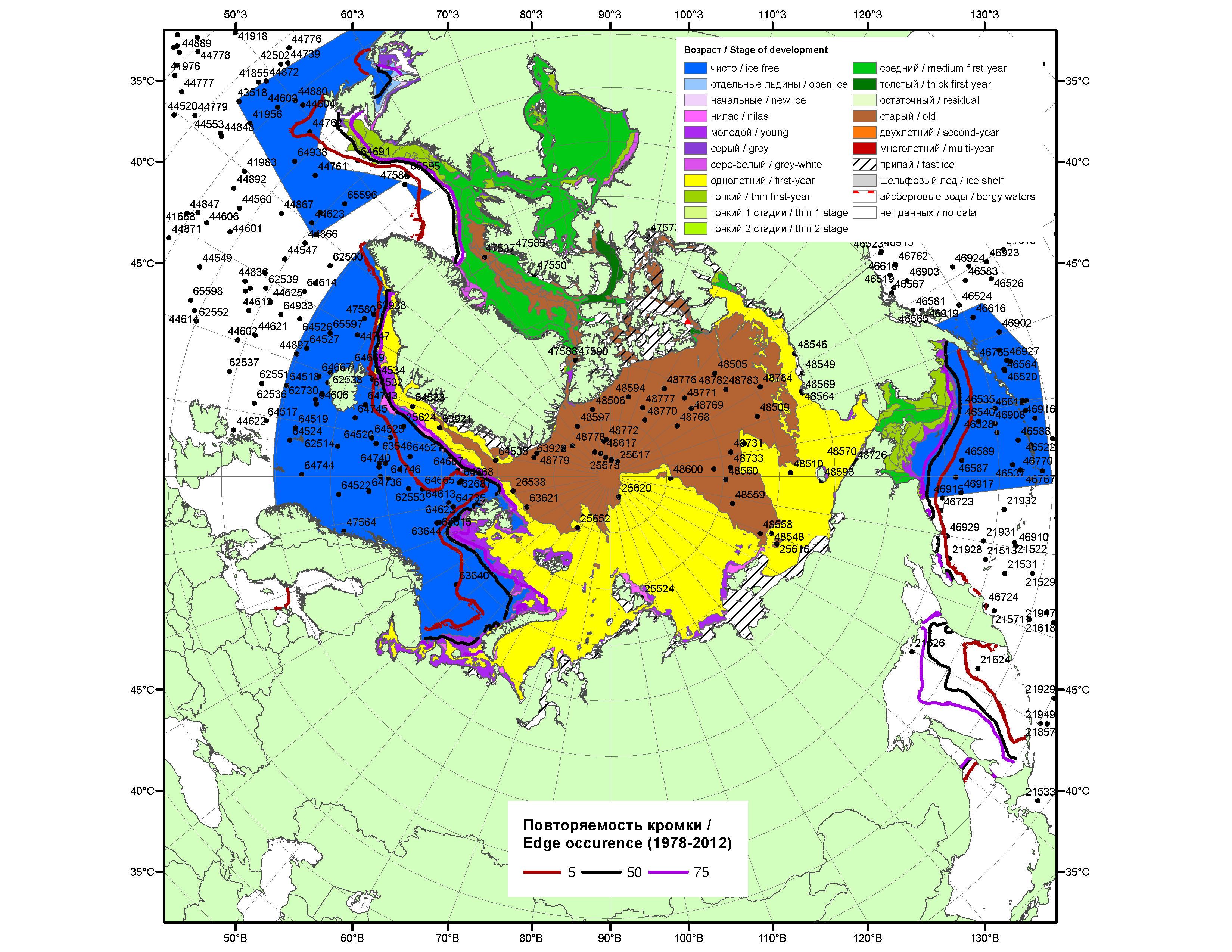 Рисунок 1а – Обзорная ледовая карта СЛО за 02.02.-10.02.2015 г. на основе ледового анализа ААНИИ (10.02), Национального ледового центра США (Берингово море, 05.02), Канадской ледовой службы (02.02), положение метеорологический дрейфующих буев IABP и Argos на 10.02.2015T1200+00 и повторяемость кромки за 06-10.01 за период 1978-2012 гг. по наблюдениям SSMR-SSM/I-SSMIS (алгоритм NASATEAM).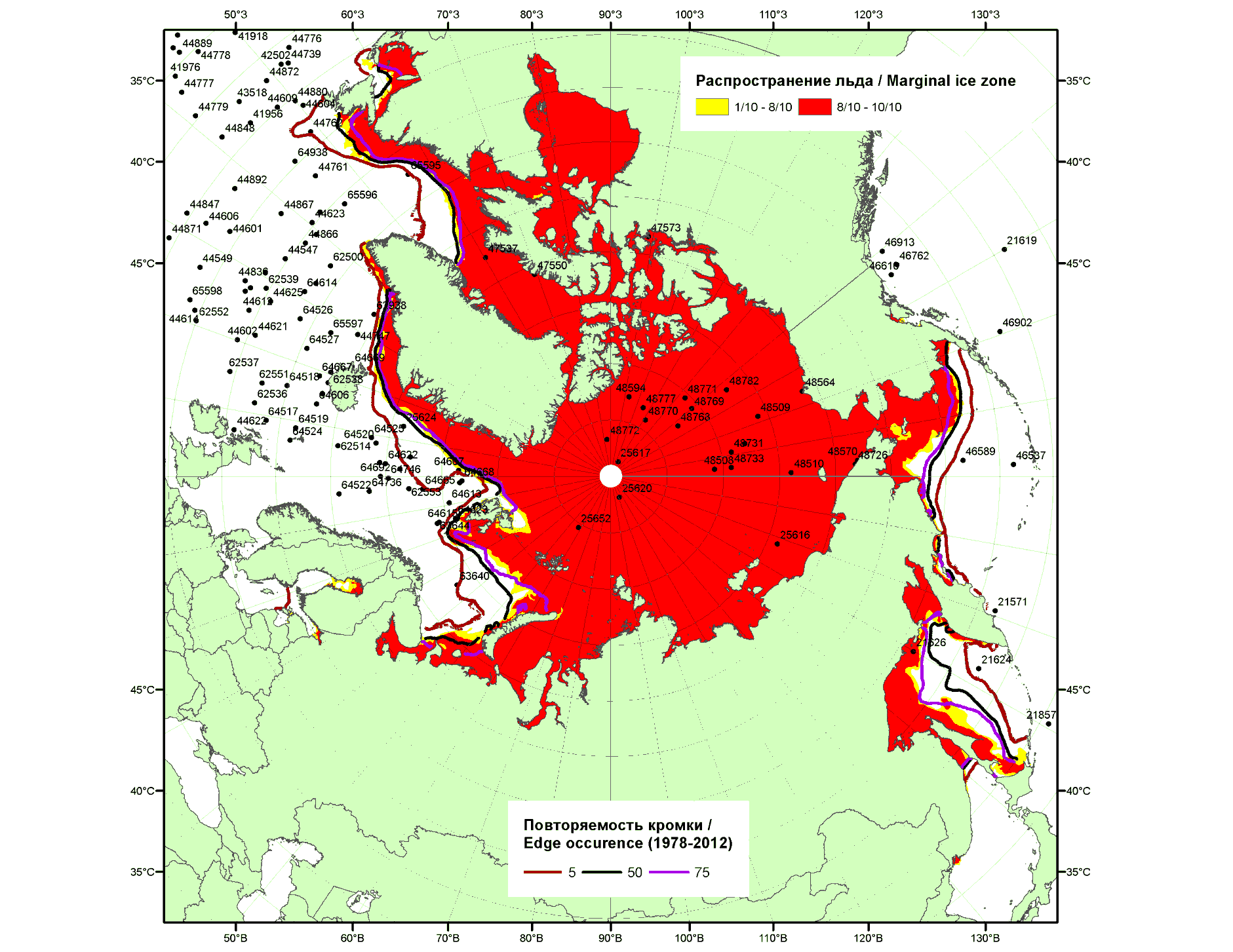 Рисунок 1б – Положение кромки льда и зон разреженных (<8/10) и сплоченных (≥8/10) льдов  СЛО за 09.02.2015 г. на основе ледового анализа Национального Ледового Центра США, положение метеорологический дрейфующих буев IABP и Argos на 10.02.2015T1200+00 и повторяемость кромки за 06-10.02 за период 1979-2012 гг. по наблюдениям SSMR-SSM/I-SSMIS (алгоритм NASATEAM)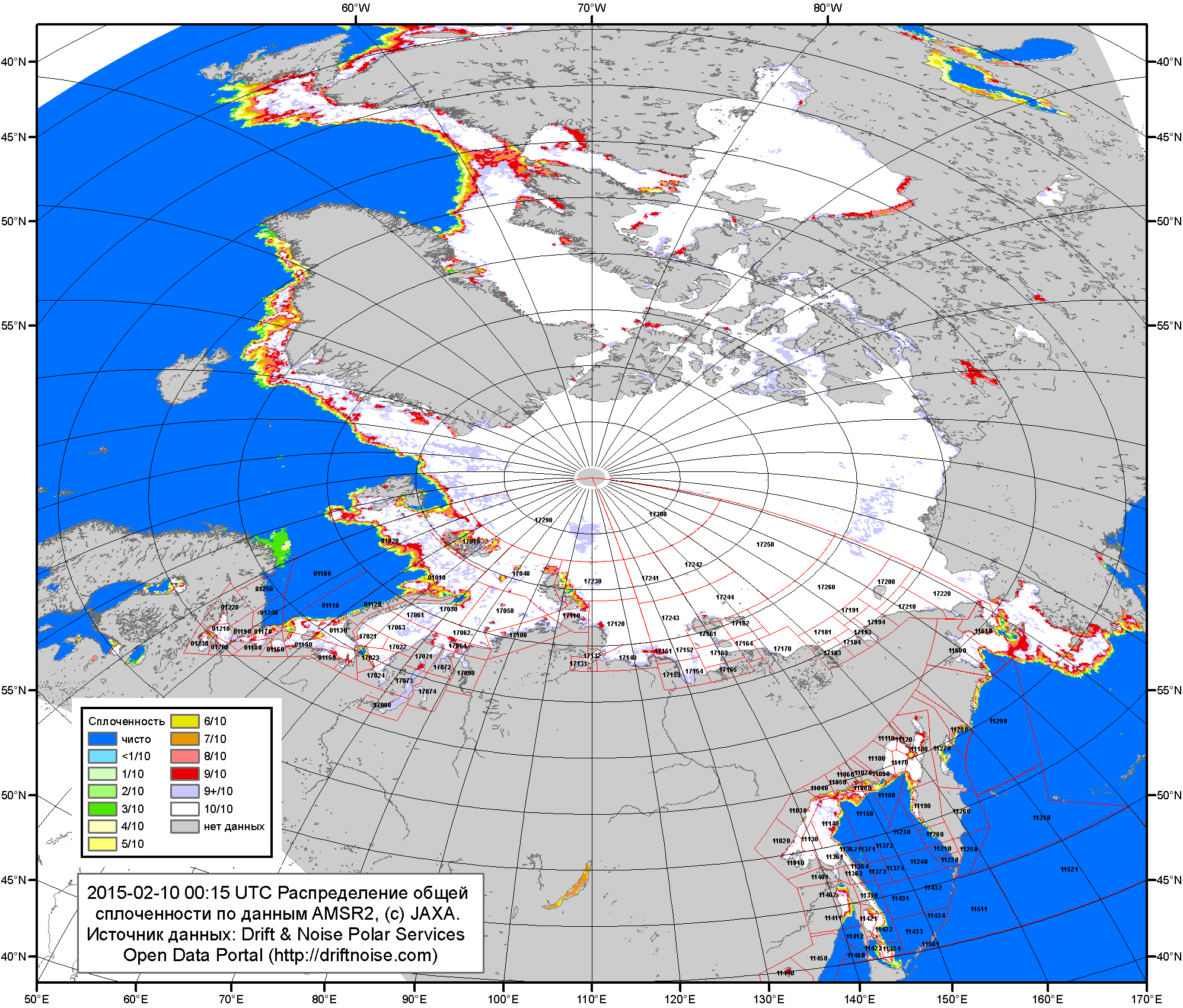 Рисунок 2a – Общая сплоченность морского льда СЛО и субарктических морей по данным AMSR2 на 10.02.2015 00:15UTC и  границы районов ГМССБ МЕТЗОН XIII, XX и XXI.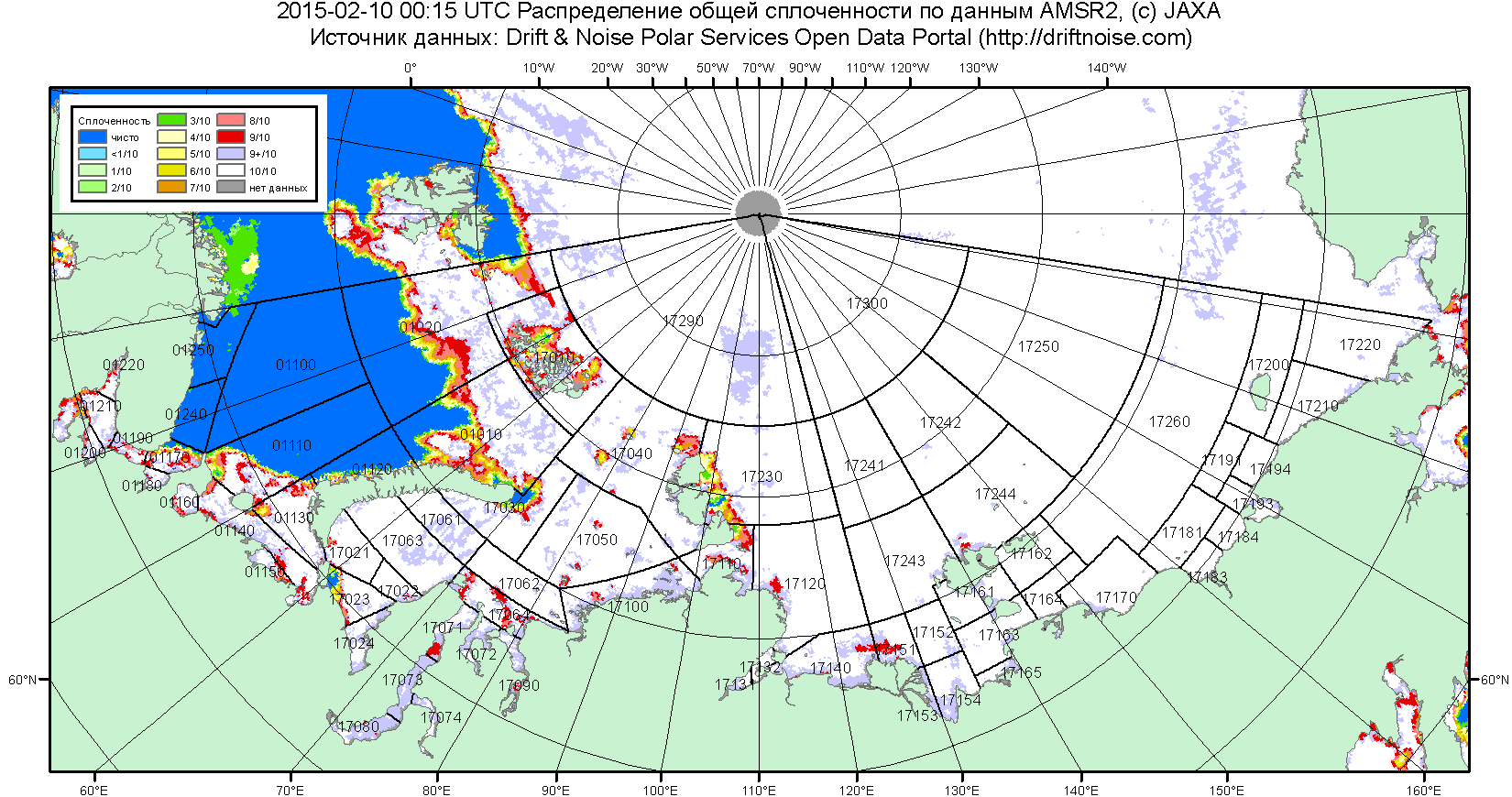 Рисунок 2б – Общая сплоченность морского льда морей СМП по данным AMSR2 на 10.02.2015 00:15UTC и  границы районов ГМССБ МЕТЗОН XX и XXI.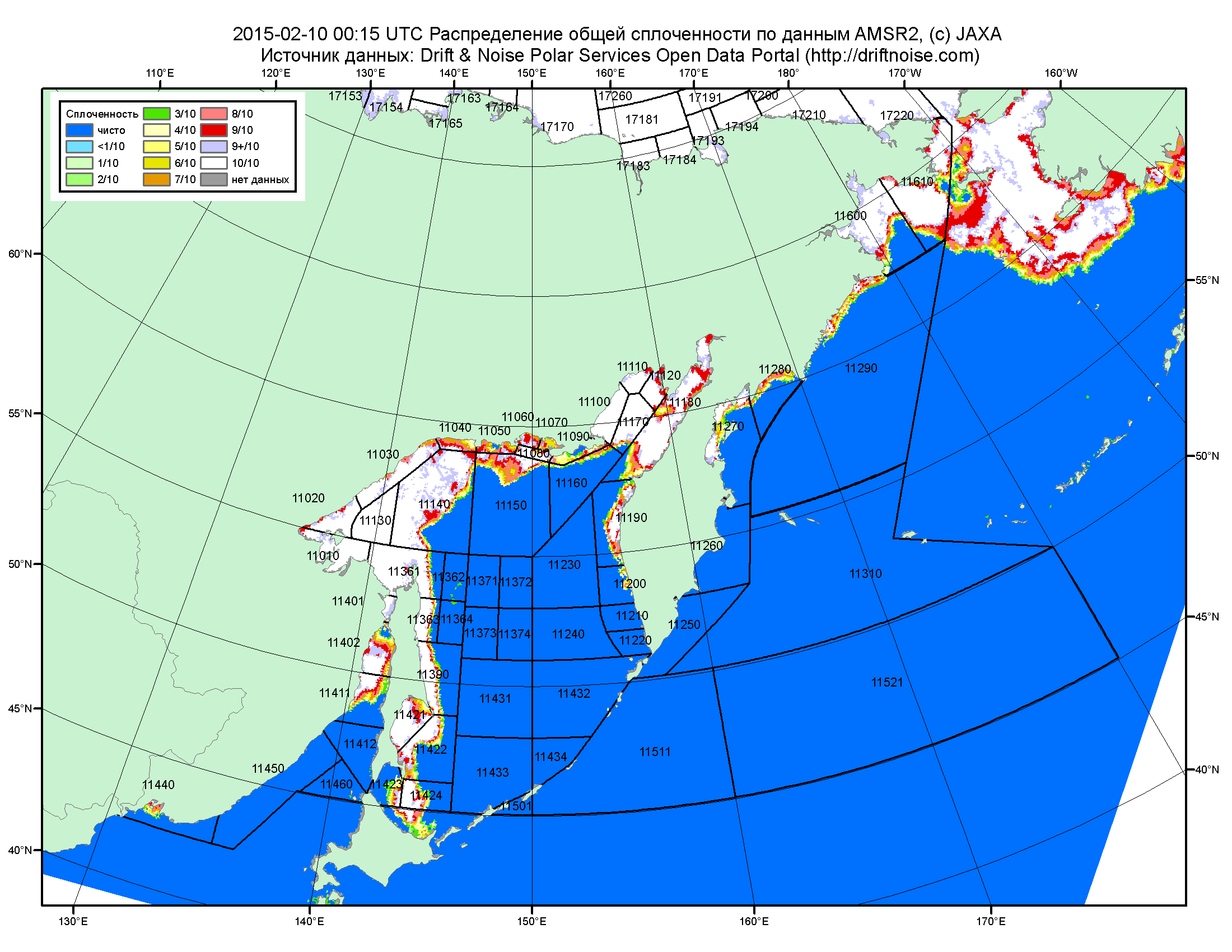 Рисунок 2в – Общая сплоченность морского льда дальневосточных морей по данным AMSR2 на 10.02.2015 00:15UTC и границы районов ГМССБ МЕТЗОНЫ XIII.Рисунок 3 – Обзорная ледовая карта СЛО за 02.02 - 10.02.2015 г. и аналогичные периоды 2007-2014 гг. на основе ледового анализа ААНИИ, Канадской ледовой службы и Национального ледового центра США.Рисунок 4 – Поля распределения средневзвешенной толщины льда на основе совместной модели морского льда – океана ACNFS (HYCOM/NCODA/CICE) 10 февраля 2015 - 2011 гг. Таблица 1 – Динамика изменения значений ледовитости по сравнению с предыдущей неделей для морей Северной полярной области за 02 – 08 февраля 2015 г. по данным наблюдений SSMR-SSM/I-SSMIS-AMSR2Таблица 2 - Медианные значения ледовитости для Северной полярной области ,3-х меридиональных секторов и моря СМП за текущие 30 и 7-дневные интервалы и её аномалии от 2010-2014 гг. и интервалов 2005-2015 гг. и 1978-2015 гг. по данным наблюдений SSMR-SSM/I-SSMIS-AMSR2, алгоритмы NASATEAM/BOOTSTRAPСеверная полярная областьСектор 45°W-95°E (Гренландское - Карское моря)Сектор 95°E-170°W (моря Лаптевых - Чукотское, Берингово, Охотское)Сектор 170°W-45°W (море Бофорта и Канадская Арктика)Моря СМП (моря Карское-Чукотское)Таблица 3 – Экстремальные и средние значения ледовитости для Северной полярной области, 3 меридиональных секторов и моря СМП за текущий 7-дневный интервал по данным наблюдений SSMR-SSM/I-SSMIS-AMSR2, алгоритмы NASATEAM/BOOTSTRAP Северная полярная областьСектор 45°W-95°E (Гренландское - Карское моря)Сектор 95°E-170°W (моря Лаптевых - Чукотское, Берингово, Охотское)Сектор 170°W-45°W (море Бофорта и Канадская Арктика)Моря СМП (моря Карское-Чукотское)Рисунок 5 – Ежедневные оценки сезонного хода ледовитости для Северной Полярной Области и трех меридиональных секторов за период 26.10.1978 - 08.02.2015 по годам на основе расчетов по данным SSMR-SSM/I-SSMIS-AMSR2, алгоритмы NASATEAM/BOOTSTRAP: а) Северная полярная область, б) сектор 45°W-95°E (Гренландское – Карское моря), в) сектор 95°E-170°W (моря Лаптевых – Чукотское и Берингово, Охотское), г) сектор 170°W-45°W (море Бофорта и Канадская Арктика), д) Северный морской путь (Карское - Чукотское моря).Рисунок 6 – Медианные распределения сплоченности льда за текущие 7 и 30-дневные промежутки и её разности относительно медианного распределения за те же месяца за периоды 1979-2015 (центр) и 2005-2015 гг. (справа) на основе расчетов по данным SSMR-SSM/I-SSMIS-AMSR2, алгоритмы NASATEAM/BOOTSTRAP.Южный океан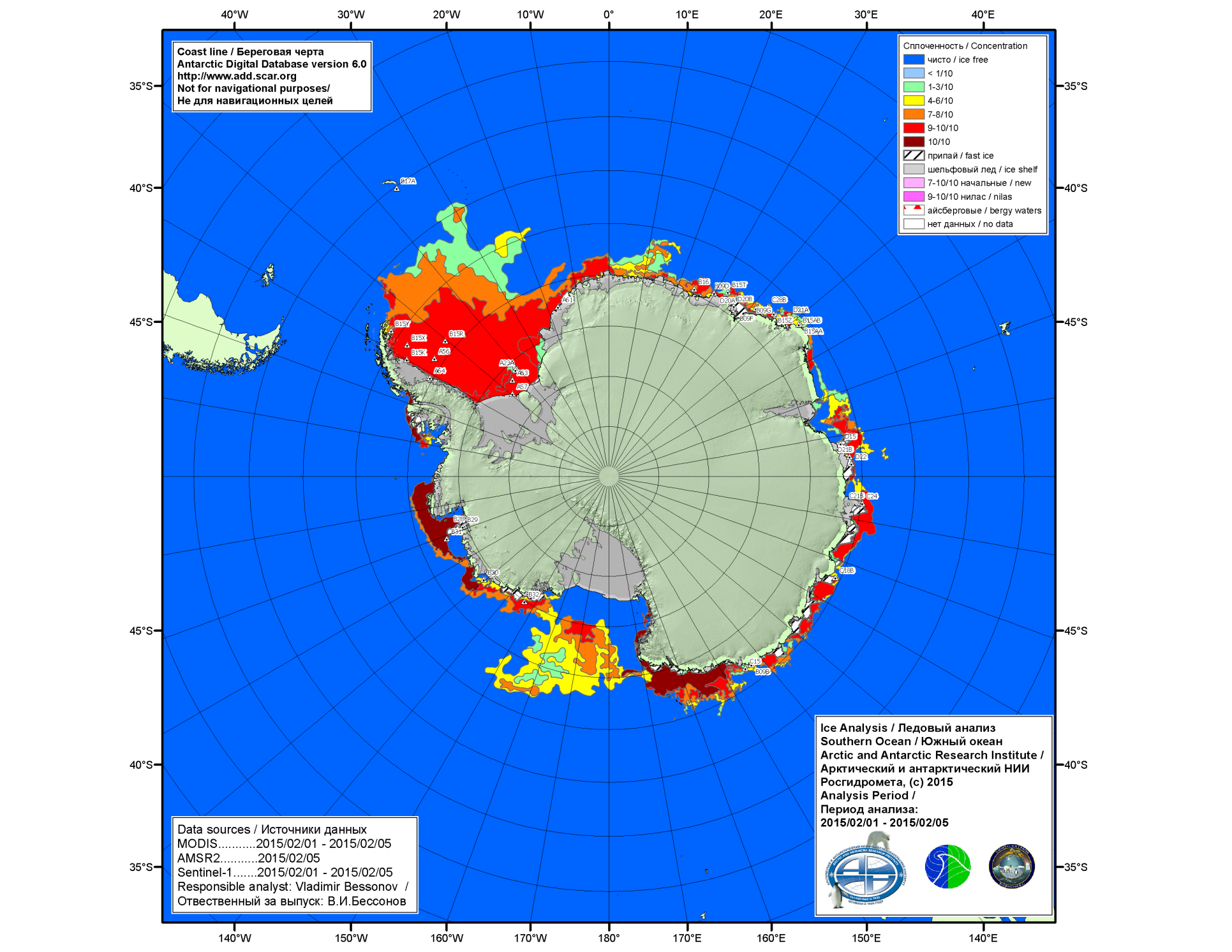 Рисунок 7а – Ледовая карта и расположение крупных айсбергов ААНИИ Южного океана за 05.02.2015.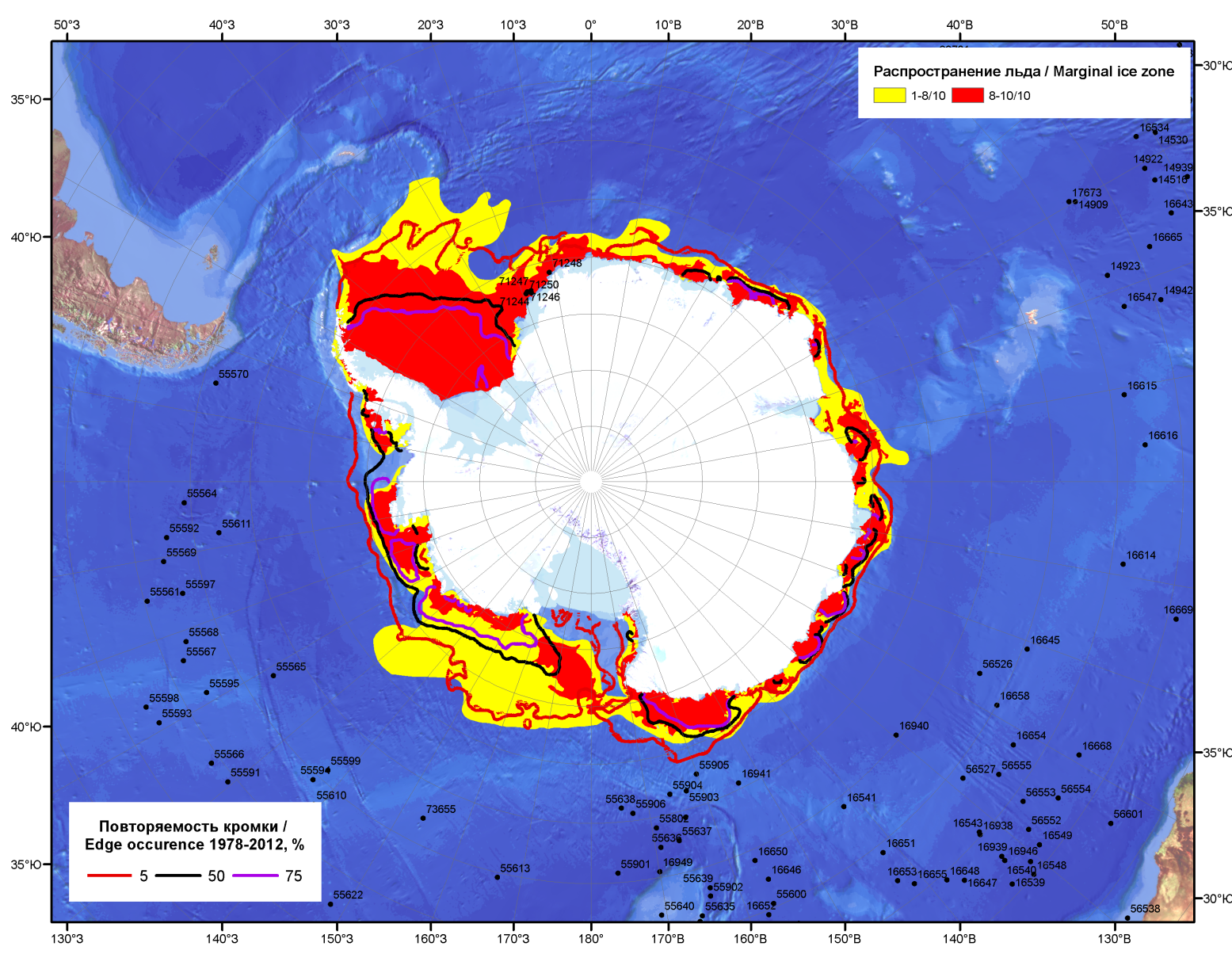 Рисунок 7б – Положение кромки льда и зон разреженных (<8/10) и сплоченных (≥8/10) льдов Южного океана за 09.02.2015 г. на основе ледового анализа Национального Ледового Центра США, положение метеорологический дрейфующих буев IABP и Argos на 10.02.2015T1200+00 и повторяемость кромки за 06-10.02 за период 1979-2012 гг. по наблюдениям SSMR-SSM/I-SSMIS (алгоритм NASATEAM)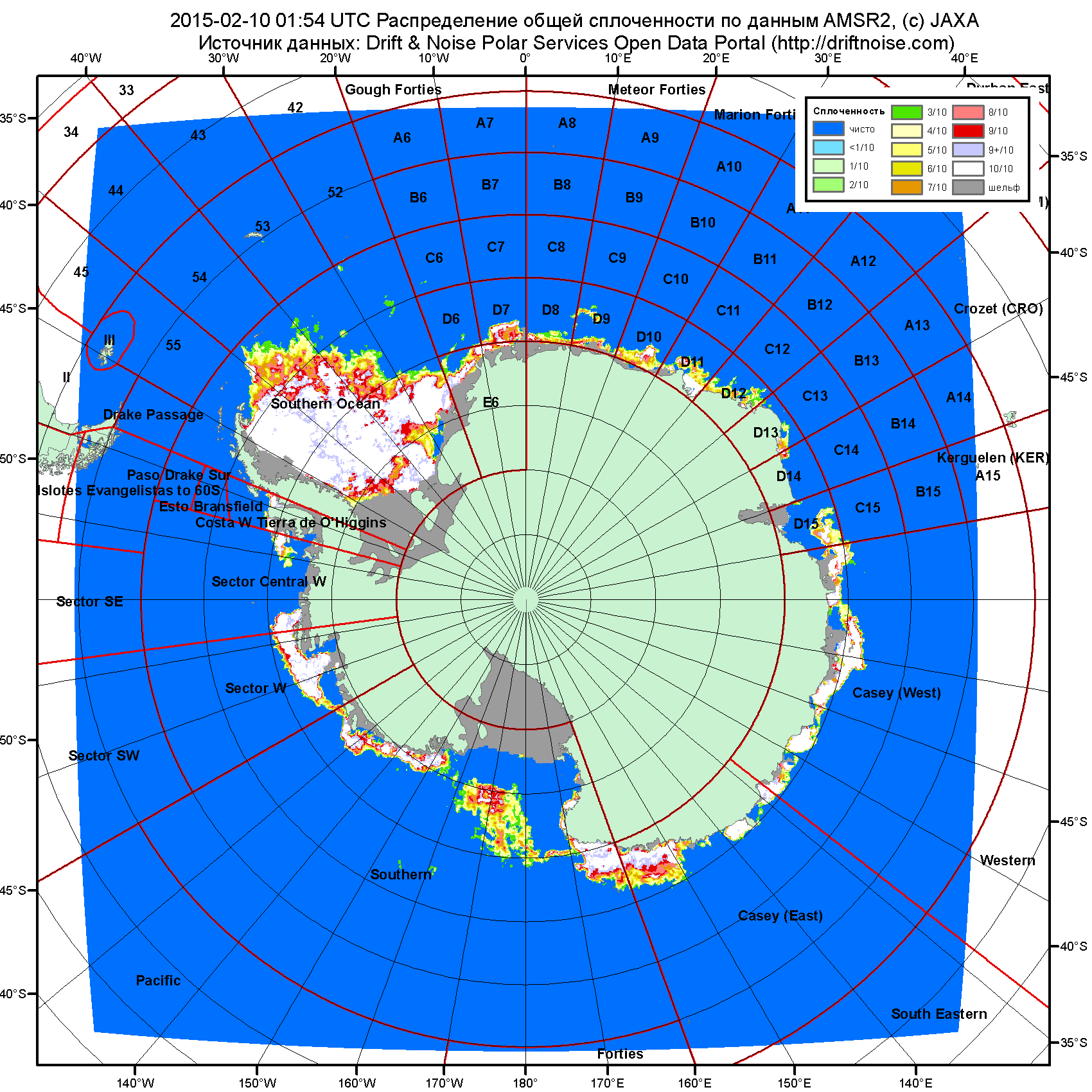 Рисунок 7в – Общая сплоченность морского льда Южного океана по данным AMSR2 на 10.02.2015 01:54UTC и  границы районов ГМССБ МЕТЗОН VI, VII, X, XIV и XV.Рисунок 8 – Ежедневные оценки сезонного хода ледовитости Южного Океана и меридиональных секторов за период 26.10.1978 – 08.02.2015 по годам на основе расчетов по данным SSMR-SSM/I-SSMIS-AMSR2, алгоритм NASATEAM/BOOTSTRAP: а) Южный Океан, б) Атлантический сектор (60°W-30°E, море Уэдделла), в) Индоокеанский сектор (30°E-150°E, моря Космонавтов, Содружества, Моусона), г) Тихоокеанский сектор (150°E-60°W, моря Росса, Беллинсгаузена) Рисунок 9 – Медианные распределения общей сплоченности льда за текущие 7 и 30-дневные промежутки (слева) и её разности относительно медианного распределения за тот же месяц за периоды 1978-2015 (центр) и 2005-2015 гг. (справа) на основе расчетов по данным SSMR-SSM/I-SSMIS-AMSR2, алгоритм NASATEAM/BOOTSTRAPТаблица 4 – Динамика изменения значений ледовитости по сравнению с предыдущей неделей для морей Южного океана за 02 – 08 февраля 2015 г. по данным наблюдений SSMR-SSM/I-SSMISТаблица 5 - Медианные значения ледовитости для Южного океана и 3 меридиональных секторов за текущие 30 и 7-дневные интервалы и её аномалии от 2010-2014 гг. и интервалов 2005-2015 гг. и 1978-2015 гг. по данным наблюдений SSMR-SSM/I-SSMIS-AMSR2, алгоритм NASATEAM/BOOTSTRAPЮжный ОкеанАтлантический сектор (60°W-30°E, море Уэдделла)Индоокеанский сектор (30°E-150°E, моря Космонавтов, Содружества, Моусона)Тихоокеанский сектор (150°E-60°W, моря Росса, Беллинсгаузена)Таблица 6 – Экстремальные и средние значения ледовитости для Южного океана и 3 меридиональных секторов за текущий 7-дневный интервал по данным наблюдений SSMR-SSM/I-SSMIS-AMSR2, алгоритм NASATEAM/BOOTSTRAPЮжный ОкеанАтлантический сектор (60°W-30°E, море Уэдделла)Индоокеанский сектор (30°E-150°E, моря Космонавтов, Содружества, Моусона)Тихоокеанский сектор (150°E-60°W, моря Росса, Беллинсгаузена)Приложение 1 – Статистические значения ледовитостей по отдельным акваториям Северной Полярной Области и Южного океанаТаблица 7 – Средние, аномалии среднего и экстремальные значения ледовитостей для Северной полярной области и её отдельных акваторий за текущие 7-дневный (неделя) и 30-дневный промежутки времени по данным наблюдений SSMR-SSM/I-SSMIS-AMSR2, алгоритм NASATEAM/BOOTSTRAP за период 1978-2015 гг.02-08.0209.01-08.02Таблица 8 – Средние, аномалии среднего и экстремальные значения ледовитостей для Южного океана и его отдельных акваторий за текущие 7-дневный (неделя) и 30-дневный промежутки времени по данным наблюдений SSMR-SSM/I-SSMIS-AMSR2, алгоритм NASATEAM/BOOTSTRAP за период 1978-2014 гг.02-08.0209.01-08.02Таблица 9 – Динамика изменения значений ледовитости по сравнению с предыдущей неделей для морей Северной полярной области и Южного океана за текущий 7-дневный (неделя) промежуток времени по данным наблюдений SSMIS-AMSR202-08.0202-08.0202-08.0202-08.0202-08.0202-08.0202-08.02Характеристика исходного материала и методика расчетовДля иллюстрации ледовых условий Арктического региона представлены совмещенные региональные карты ААНИИ, ГМЦ России, ледовой службы Германии (BSH), Канадской ледовой службы – КЛС и Национального ледового центра США - НЛЦ. Совмещение карт выполнено путем перекрытия слоев (ААНИИ, слой #1), (региональная карта НЛЦ, слой #1), (ГМЦ России, слой #1), (BSH, слой #1) -> (КЛС, слой #2)  –> (обзорная карта НЛЦ, слой #3). Как результат, карты ААНИИ характеризуют ледовые условия морей Гренландского…Бофорта и Охотского, карты ГМЦ России – Азовского, Каспийского и Белого, карты НЛЦ – Берингова моря, карты BSH – Балтийского карты КЛС - морей Бофорта, Канадского архипелага, Баффина, Девисова пролива, Лабрадор, Св. Лаврентия, а НЛЦ - Арктического Бассейна, Линкольна,  южной части Гренландского моря, а также в летний период – моря Бофорта, Чукотское и Берингово (при этом полный охват карт НЛЦ – вся акватория СЛО и субполярные моря). Для построения совмещенных карт используется архив данных в обменном формате ВМО СИГРИД3 Мирового центра данных по морскому льду (МЦД МЛ). В пределах отдельного срока выборка карт из архива проводилась по критериям близости карт к сроку выпуска карты ААНИИ с максимальным интервалом времени между картами до 7 суток (день недели выпуска карт ААНИИ и ГМЦ России– каждая среда, BSH – каждый понедельник, КЛС – каждый вторник, НЛЦ – 1 раз в 2 недели по вторникам для циркумполярных карт и понедельник – четверг для региональных карт). Для иллюстрации полей толщин льда СЛО использованы ежедневные данные по распределению средневзвешенной толщины льда численной модели ACNFS. Численная модель ACNFS имеет пространственное разрешение 1/12° и является совместной моделью морского льда – океана диагностики и краткосрочного прогнозирования состояния ледяного покрова  всех акваторий Северного полушария севернее 40 с.ш. В модели ACNFS используется ледовый блок CICE (Hunke and Lipscomb, 2008), совмещенный с  моделью океана HYCOM (Metzger et al., 2008, 2010). Атмосферный форсинг включает поля приземных метеопараметров и радиационного баланса поверхности. Исходная ледовая информация, используемая для расчетов по модели, включают данные альтиметра, ТПО, сплоченность, профиля температуры и солёности воды.Для иллюстрации ледовых условий Южного океана, а также Северной Полярной области за последние сутки используются ежедневные циркумполярные ледовые информационные продукты НЛЦ США по оценке расположения кромки льда и ледяных массивов - MIZ (Marginal Ice Zone). Для цветовой окраски карт использован стандарт ВМО (WMO/Td. 1215) для зимнего (по возрасту) и летнего (по общей сплоченности) периодов. Следует также отметить, что в зонах стыковки карт ААНИИ, ГМЦ России, КЛС и НЛЦ наблюдается определенная несогласованность границ и характеристик ледовых зон вследствие ряда различий в ледовых информационных системах подготавливающих служб (карты для Балтийского моря представлены только BSH или ААНИИ). Однако, данная несогласованность несущественна для целей интерпретации ледовых условий в рамках настоящего обзора. Для получения оценок ледовитости (extent) и приведенной ледовитости – площади льда (area) отдельных секторов, морей, частей морей Северной полярной области и Южного океана и климатического положения кромок заданной повторяемости на основе данных спутниковых систем пассивного микроволнового зондирования SSMR-SSM/I-SSMIS-AMSR2 в МЦД МЛ ААНИИ принята следующая технология расчетов:источник данных – архивные (Cavalieri et al., 2008, Meier et al., 2006) и квазиоперативные (Maslanik and Stroeve, 1999) c задержкой 1-2 дня ежедневные матрицы (поля распределения) оценок общей сплоченности Северной (севернее 45° с.ш.) и Южной (южнее 50° с.ш.) Полярных областей на основе обработанных по алгоритму NASATEAM данных многоканальных микроволновых радиометров SSMR-SSM/I-SSMIS ИСЗ NIMBUS-7 и DMSP за период с 26.10.1978 г. по настоящий момент времени, копируемые с сервера НЦДСЛ;источник данных – ежедневные матрицы (поля распределения) оценок общей сплоченности Северной и Южной полярной областей на основе обработанных по алгоритму Bootstrap данных многоканального микроволнового радиометра AMSR2 ИСЗ GCOM-W1(SHIZUKU) за период с 01.07.2012 г. по настоящий момент времени, предоставленные Японским космическим агентством (provided by JAXA);область расчета – Северная и Южная Полярные области и их регионы с использованием масок океан/суша НЦДСЛ (http://nsidc.org/data/polar_stereo/tools_masks.html);границы используемых масок расчета отдельных меридиональных секторов, морей, частей морей Северной полярной области и Южного океана представлены на рисунках П1 – П2, не совпадают с используемыми в НЦДСЛ масками для отдельных акваторий Мирового океана и основаны на номенклатуре ААНИИ для морей Евразийского шельфа (Гренландское - Чукотское), Атласе Северного ледовитого океана (1980) и Атласе океанов (1980) издательства ГУНИО МО.вычислительные особенности расчета – авторское программное обеспечение ААНИИ с сохранением точности расчетов и оценке статистических параметров по гистограмме распределения и свободно-распространяемое программное обеспечение GDAL для векторизации полей климатических параметров;Исходная информация в формате ВМО СИГРИ3 доступна на сервере МЦД МЛ по адресам http://wdc.aari.ru/datasets/d0004 (карты ААНИИ), http://wdc.aari.ru/datasets/d0031 (карты КЛС), http://wdc.aari.ru/datasets/d0032 (карты НЛЦ), ), http://wdc.aari.ru/datasets/d0033  (карты ГМЦ России) и ), http://wdc.aari.ru/datasets/d0035 (карты BSH).   В графическом формате PNG совмещенные карты ААНИИ-КЛС-НЛЦ доступны по адресу http://wdc.aari.ru/datasets/d0040. Результаты расчетов ледовитости Северной, Южной полярных областей, их отдельных меридиональных секторов, морей и частей морей доступны на сервере МЦД МЛ ААНИИ в каталогах соответственно http://wdc.aari.ru/datasets/ssmi/data/north/extent/ и http://wdc.aari.ru/datasets/ssmi/data/south/extent/.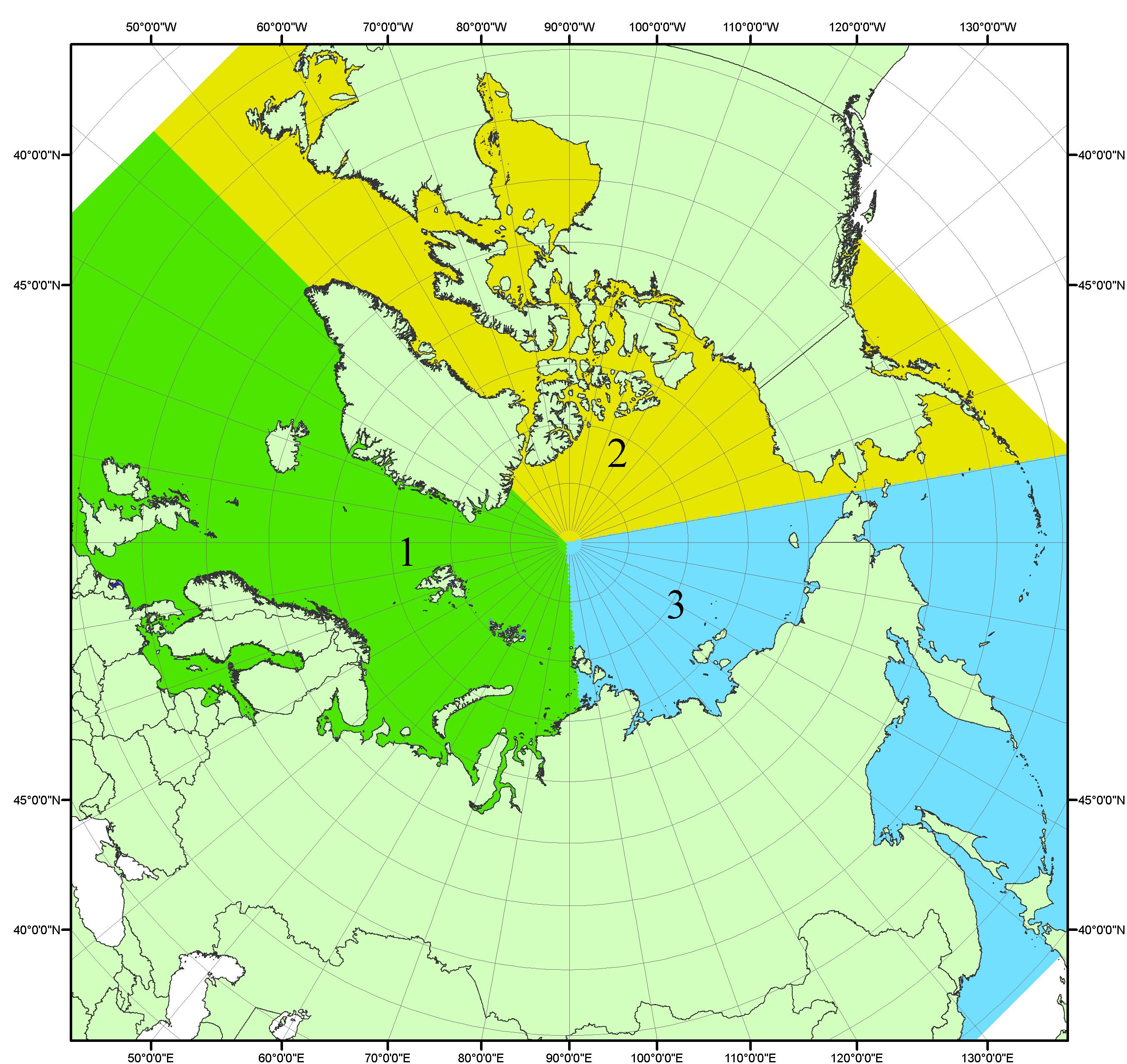 Рисунок П1 – Секторальное деление северной полярной области. 1 - Сектор 45°W-95°E (Гренландское - Карское моря); 2 - Сектор 170°W-45°W (море Бофорта и Канадская Арктика); 3 - Сектор 95°E-170°W (моря Лаптевых - Чукотское, Берингово, Охотское, Японское)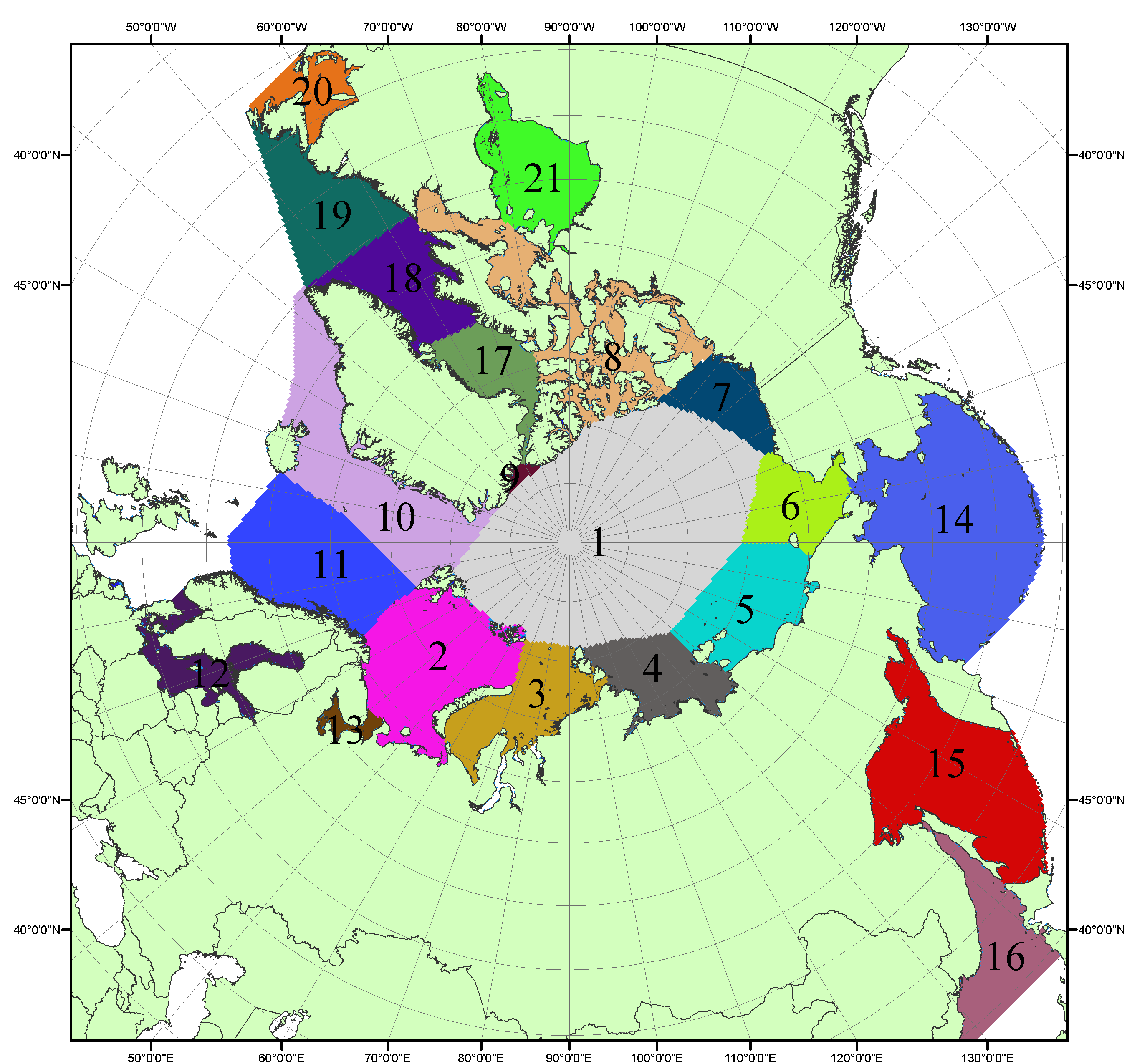 Рисунок П2 – Моря северной полярной области. 1 – Арктический бассейн; 2- Баренцево море; 3 – Карское море; 4 – море Лаптевых; 5 - Восточно-Сибирское море; 6 – Чукотское море; 7 – море Бофорта; 8 – Канадский архипелаг; 9 – море Линкольна; 10 – Гренландское море; 11 – Норвежское море; 12 – Балтийское море; 13 – Белое море; 14 – Берингово море; 15 – Охотское море; 16 – Японское море; 17 – море Баффина; 18 – Дейвисов пролив; 19 – море Лабрадор; 20 – залив Святого Лаврентия; 21 – Гудзонов залив.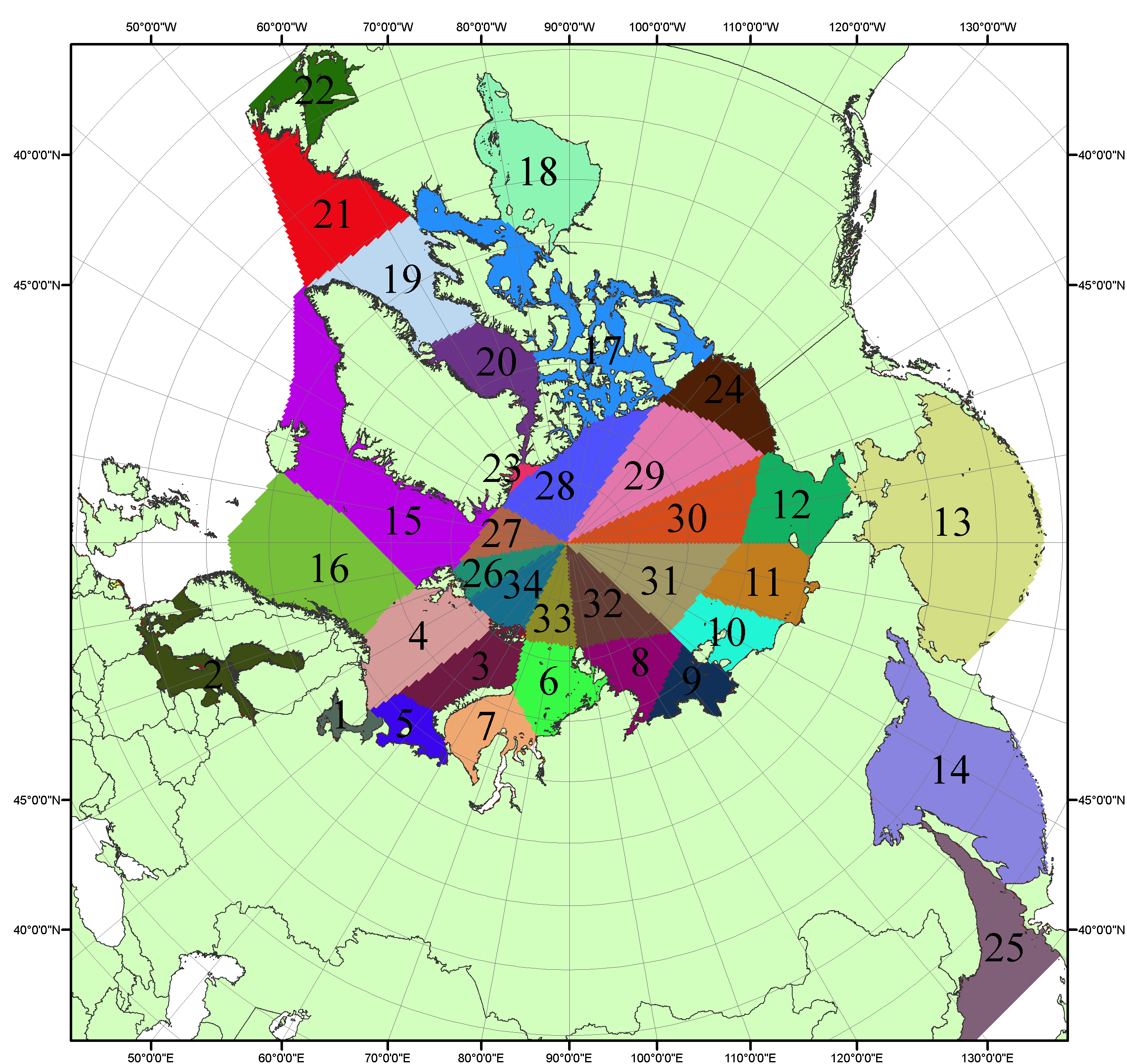 Рисунок П3 – Сектора и моря северной полярной области. 1 - Белое море; 2- Балтийское море; 3 – Баренцево море (СВ); 4 – Баренцево море (З); 5 - Баренцево море (ЮВ); 6 – Карское море (СВ); 7 – Карское море (ЮЗ); 8 – море Лаптевых (В); 9 – море Лаптевых (З); 10 – Восточно-Сибирское море (З); 11 – Восточно-Сибирское море (В); 12 –Чукотское море; 13 –Берингово море; 14 – Охотское море; 15 –Гренландское море; 16 – Норвежское море; 17 – Канадский архипелаг; 18 – Гудзонов залив; 19 – Дейвисов пролив; 20 - море Баффина; 21 – море Лабрадор; 22 - залив Святого Лаврентия; 23 - море Линкольна; 24 - море Бофорта; 25 - Японское море; 26 - сектор АО (30°з.д. – 10°в.д.); 27 – сектор АО (10°в.д. – 30°в.д.); 28 - сектор АО (30°в.д. – 65°в.д.); 29 - сектор АО (65°в.д. – 96°в.д.);30 - сектор АО (96°в.д. – 140°в.д.);31 - сектор АО (140°в.д. – 180°в.д.); 32 - сектор АО (180°в.д. – 156°з.д.); 33 - сектор АО (156°з.д. – 123°з.д.); 34 - сектор АО (123°з.д. – 30°з.д.).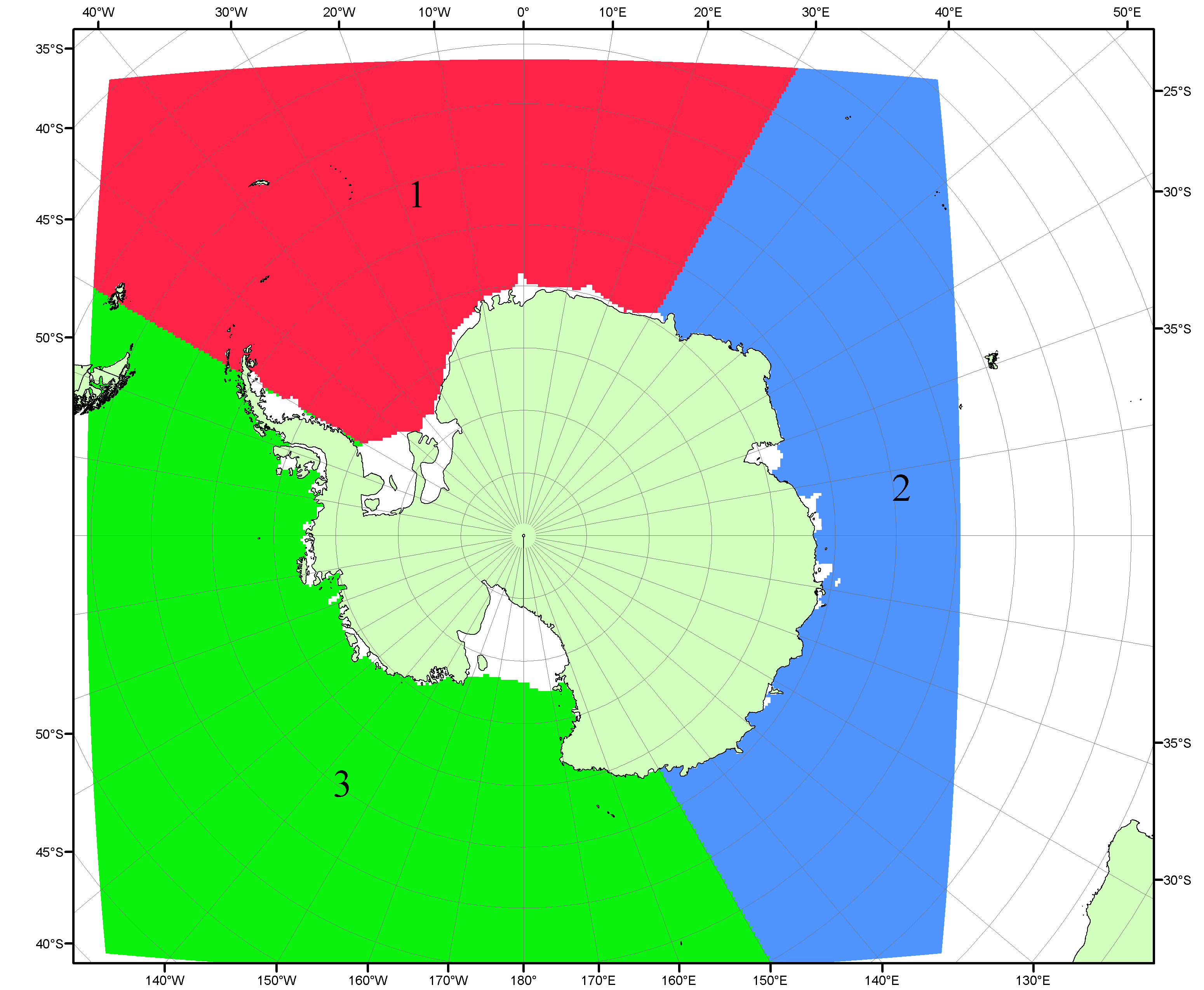 Рисунок П4 – Секторальное деление Южного океана. 1 - Атлантический сектор (60°W-30°E, море Уэдделла); 2 - Индоокеанский сектор (30°E-150°E, моря Космонавтов, Содружества, Моусона); 3 - Тихоокеанский сектор (150°E-60°W, моря Росса, Беллинсгаузена)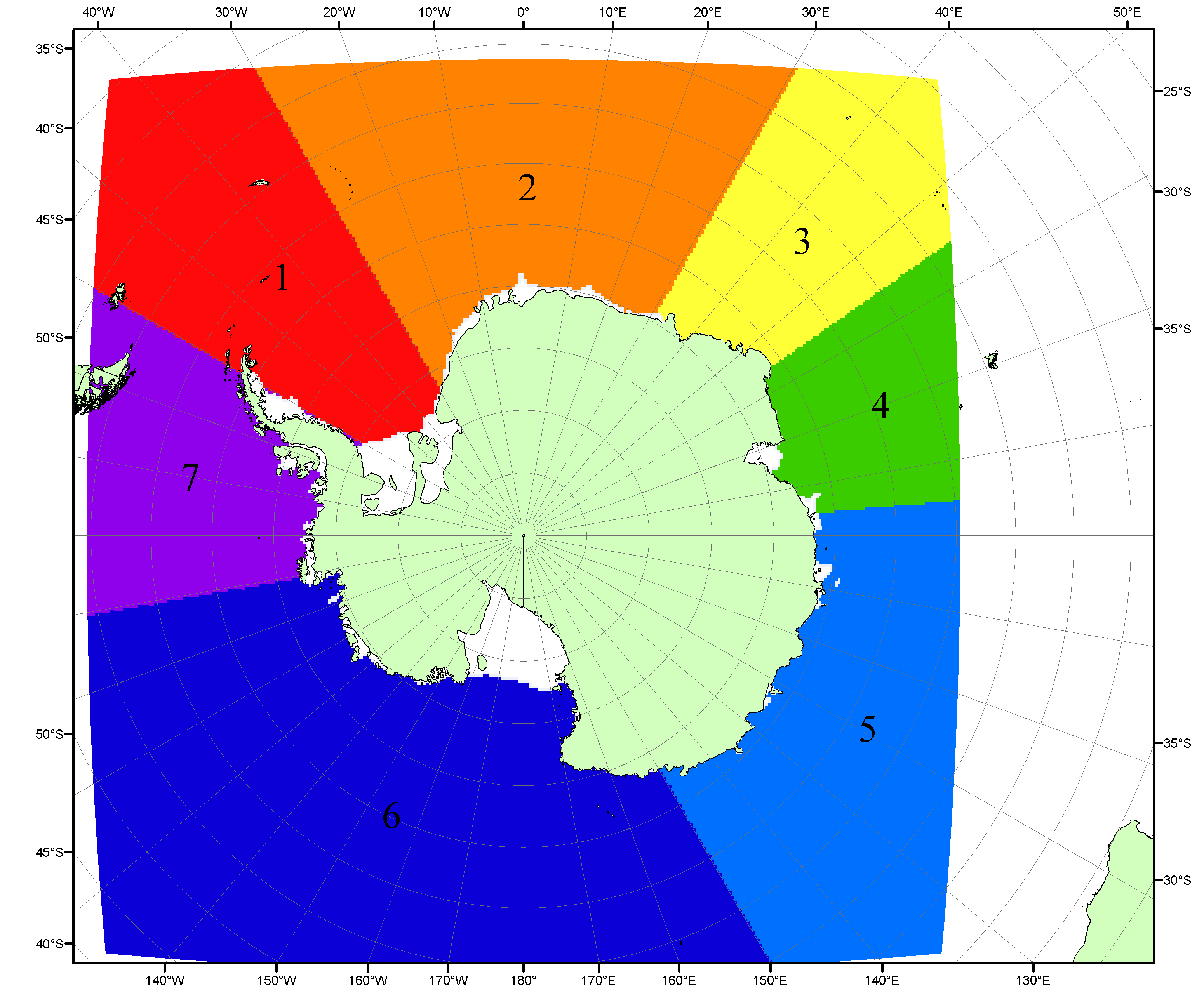 Рисунок П5 – Моря Южного океана. 1 – Западная часть моря Уэдделла; 2- Восточная часть моря Уэдделла; 3 – Море Космонавтов; 4 – море Содружества; 5 – море Моусона; 6 – море Росса; 7 – Море Беллинсгаузена.Список источников1. Атлас океанов. Северный Ледовитый океан. – 1980. М: Изд. ГУНИО МО СССР ВМФ – 184 с.2. Атлас океанов. Термины. Понятия. Справочные таблицы. - Изд. ВМФ МО СССР.-1980.3. Границы океанов и морей. – 1960. Л.: Изд. ГУНИО ВМФ. – 51 с.4. Andersen, S., R. Tonboe, L. Kaleschke, G. Heygster, and L. T. Pedersen, Intercomparison of passive microwave sea ice concentration retrievals over the high-concentration Arctic sea ice.// J. Geophys. Res. – 2007. – Vol. 112. C08004, doi:10.1029/2006JC003543.5. Cavalieri, D., C. Parkinson, P. Gloersen, and H. J. Zwally. 1996, updated 2008. Sea Ice Concentrations from Nimbus-7 SMMR and DMSP SSM/I Passive Microwave Data, [1978.10.26 – 2007.12.31]. Boulder, Colorado USA: National Snow and Ice Data Center. Digital media.6. Meier, W., F. Fetterer, K. Knowles, M. Savoie, M. J. Brodzik. 2006, updated quarterly. Sea Ice Concentrations from Nimbus-7 SMMR and DMSP SSM/I Passive Microwave Data, [2008.01.01 – 2008.03.25]. Boulder, Colorado USA: National Snow and Ice Data Center. Digital media.7. Maslanik, J., and J. Stroeve. 1999, updated daily. Near-Real-Time DMSP SSM/I-SSMIS Daily Polar Gridded Sea Ice Concentrations, [2008.03.26 – present moment]. Boulder, Colorado USA: National Snow and Ice Data Center. Digital media.8. Ice Chart Colour Code Standard. - JCOMM Technical Report Series No. 24, 2004, WMO/TD-No.1215. (http://jcomm.info/index.php?option=com_oe&task=viewDocumentRecord&docID=4914)9. JAXA GCOM-W1 ("SHIZUKU") Data Providing Service - http://gcom-w1.jaxa.jp/index.html 10. ACNFS on Internet - http://www7320.nrlssc.navy.mil/hycomARC 11. Posey, P.G., E.J. Metzger, A.J. Wallcraft, O.M Smedstad and M.W. Phelps, 2010: Validation of the 1/12° Arctic Cap Nowcast/Forecast System (ACNFS). Naval Report NRL/MR/7320-10-9287, Stennis Space Center, MS.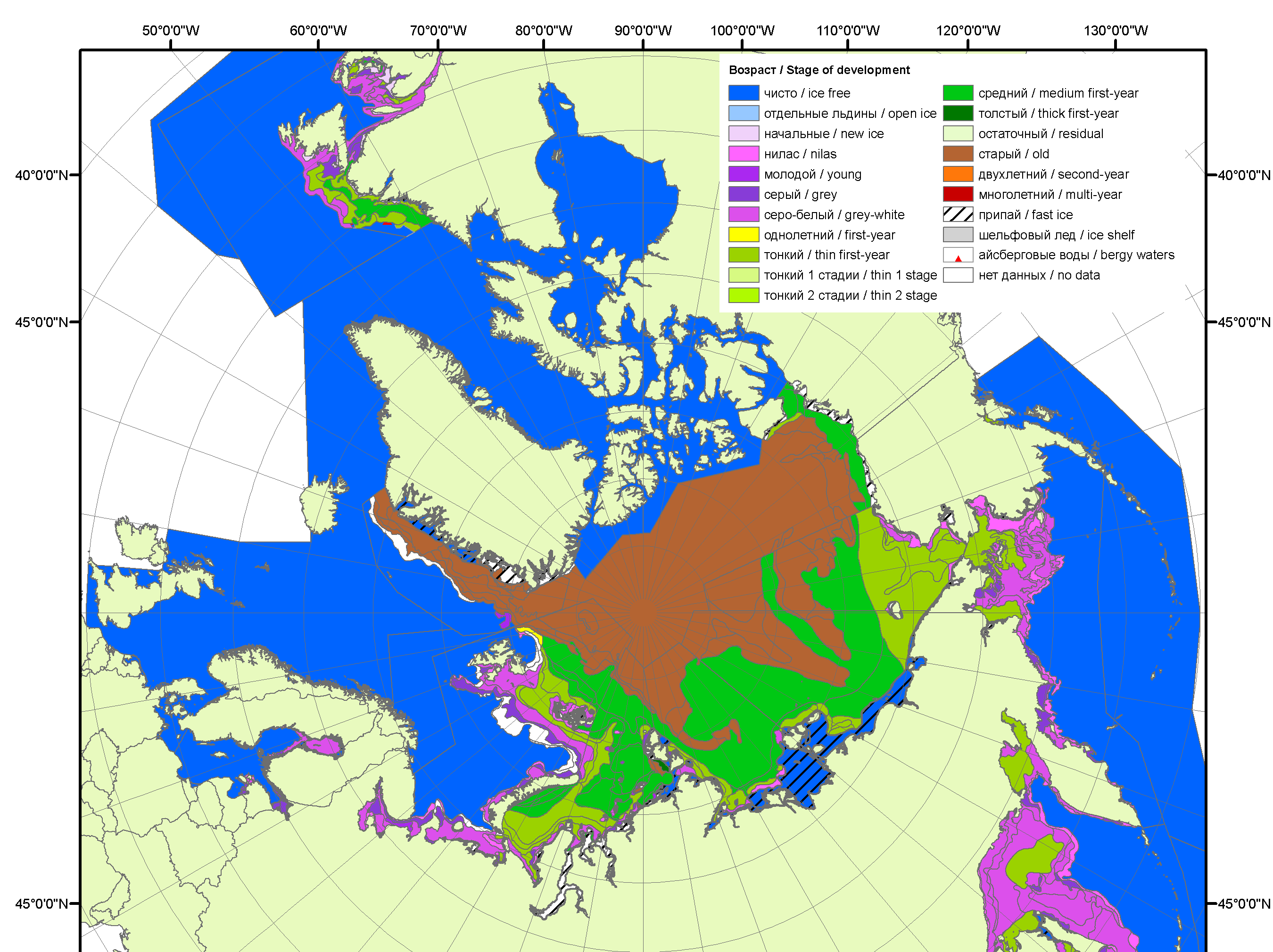 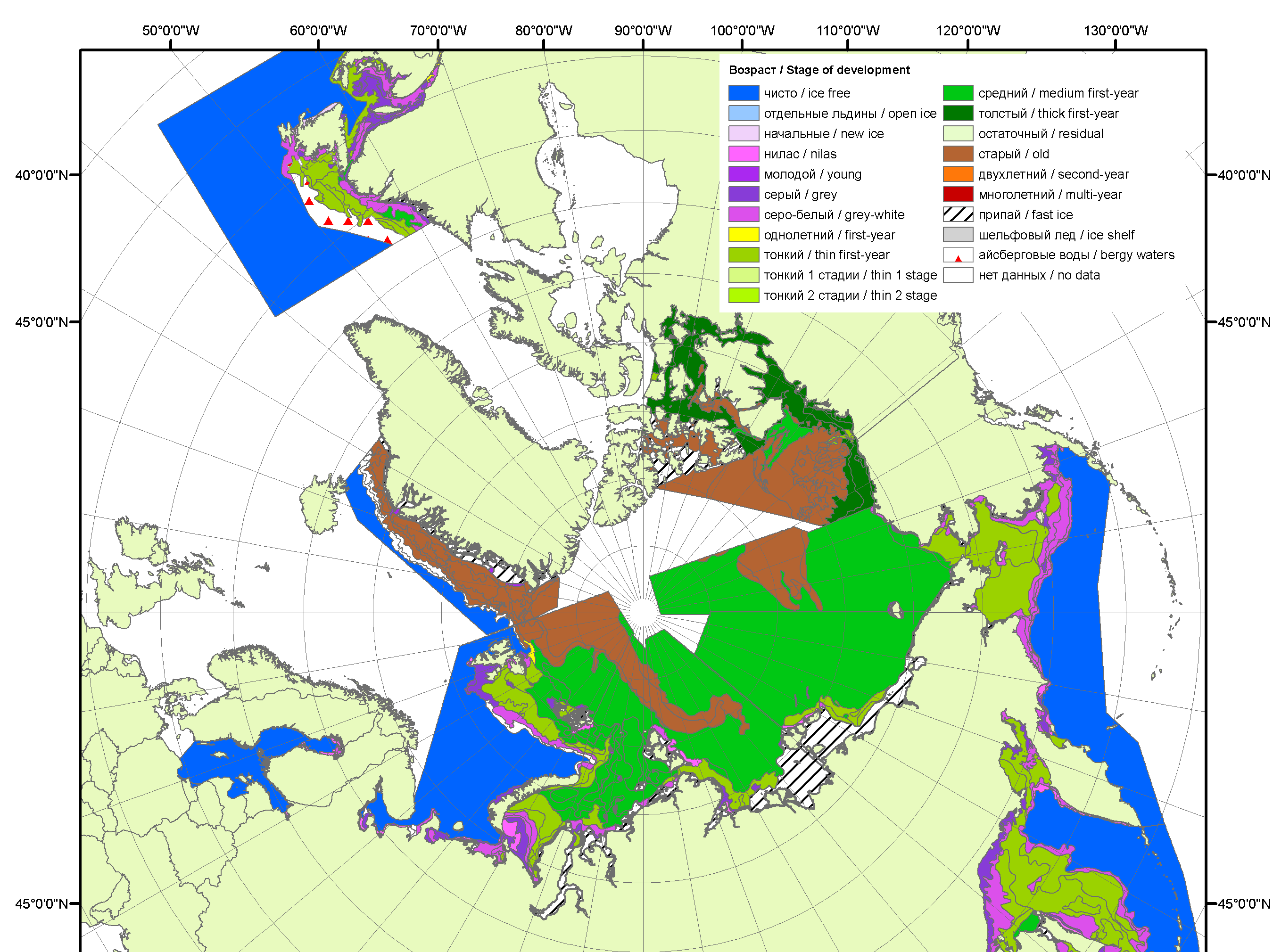 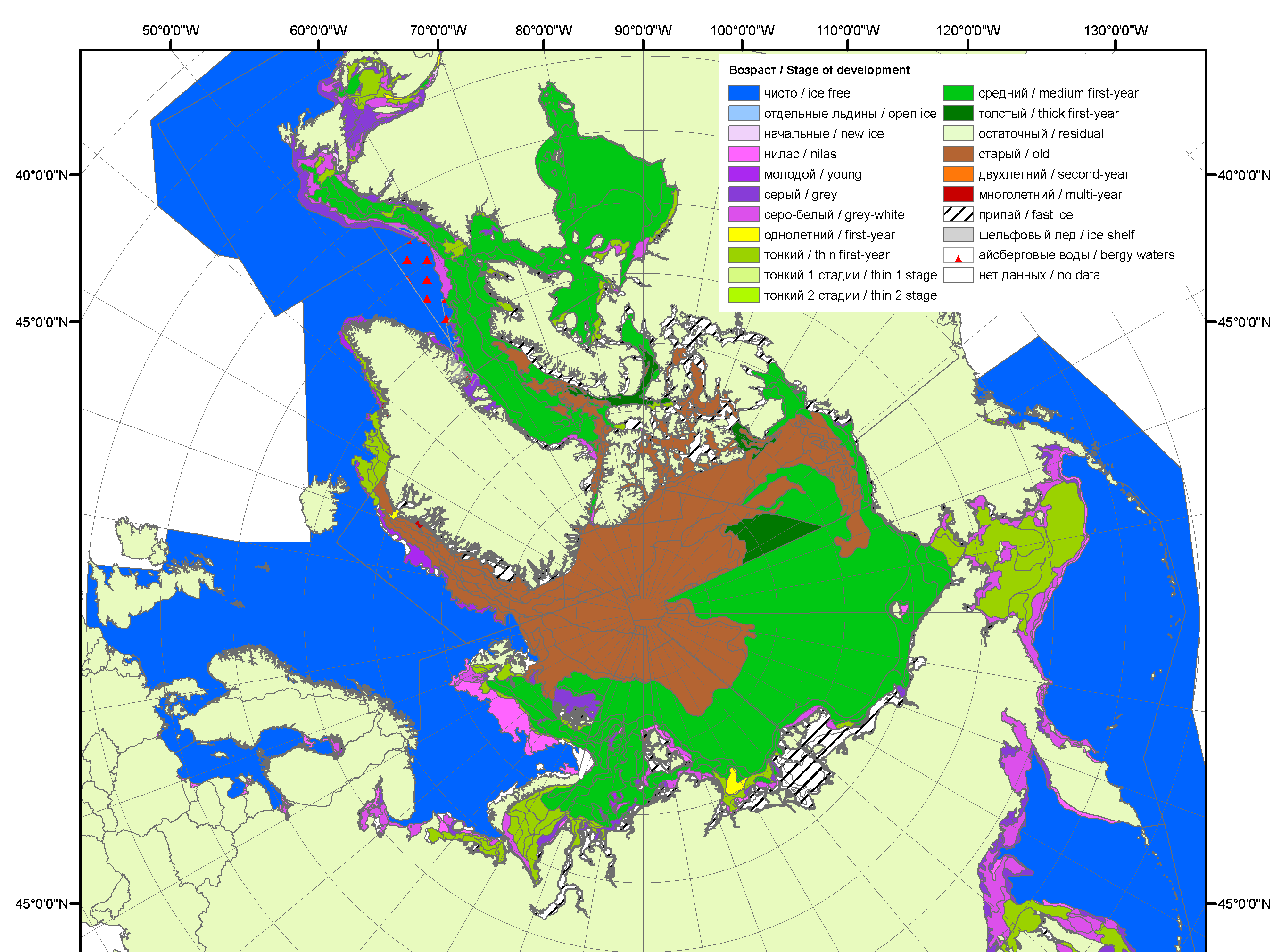 200720082009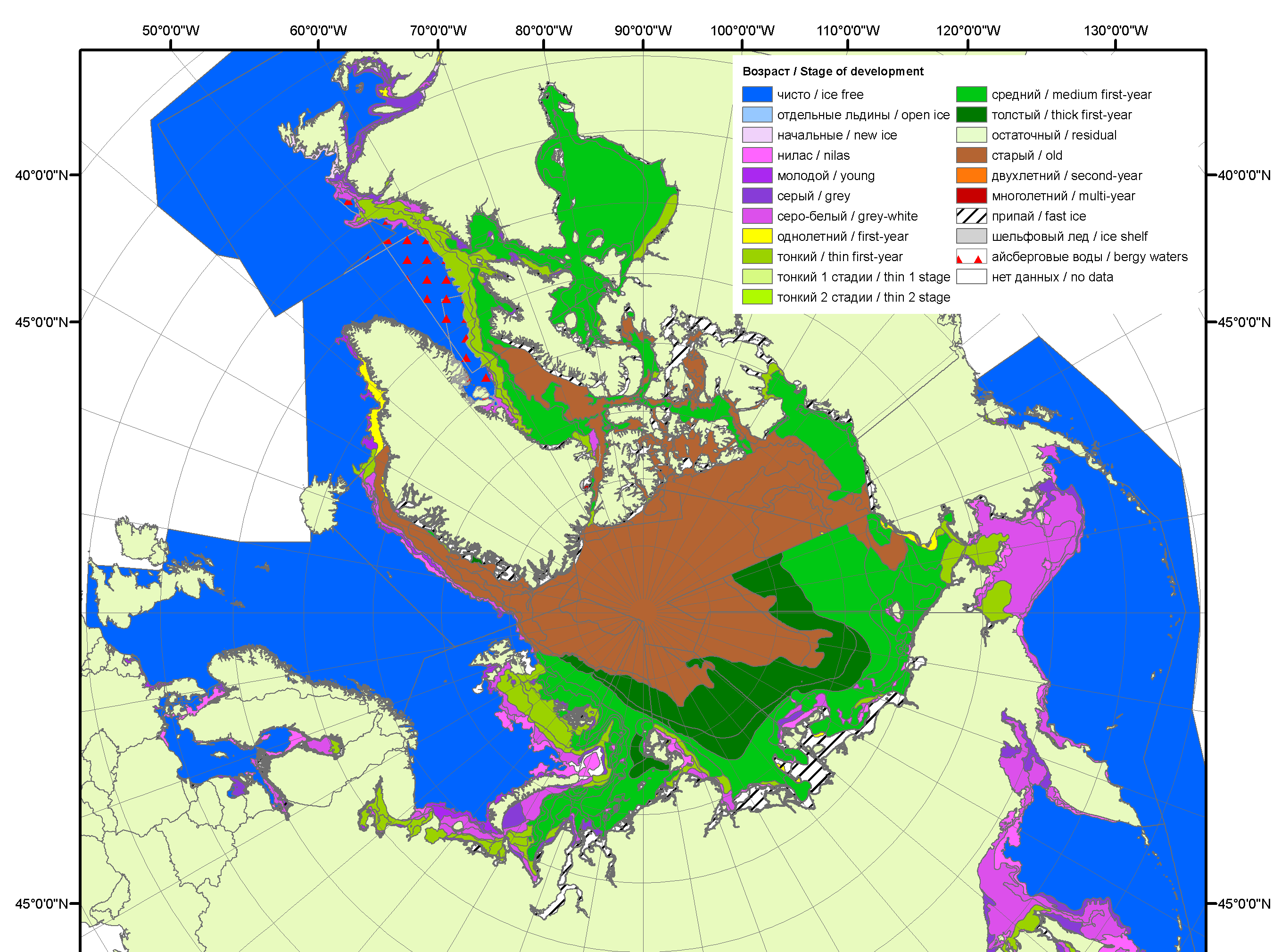 2010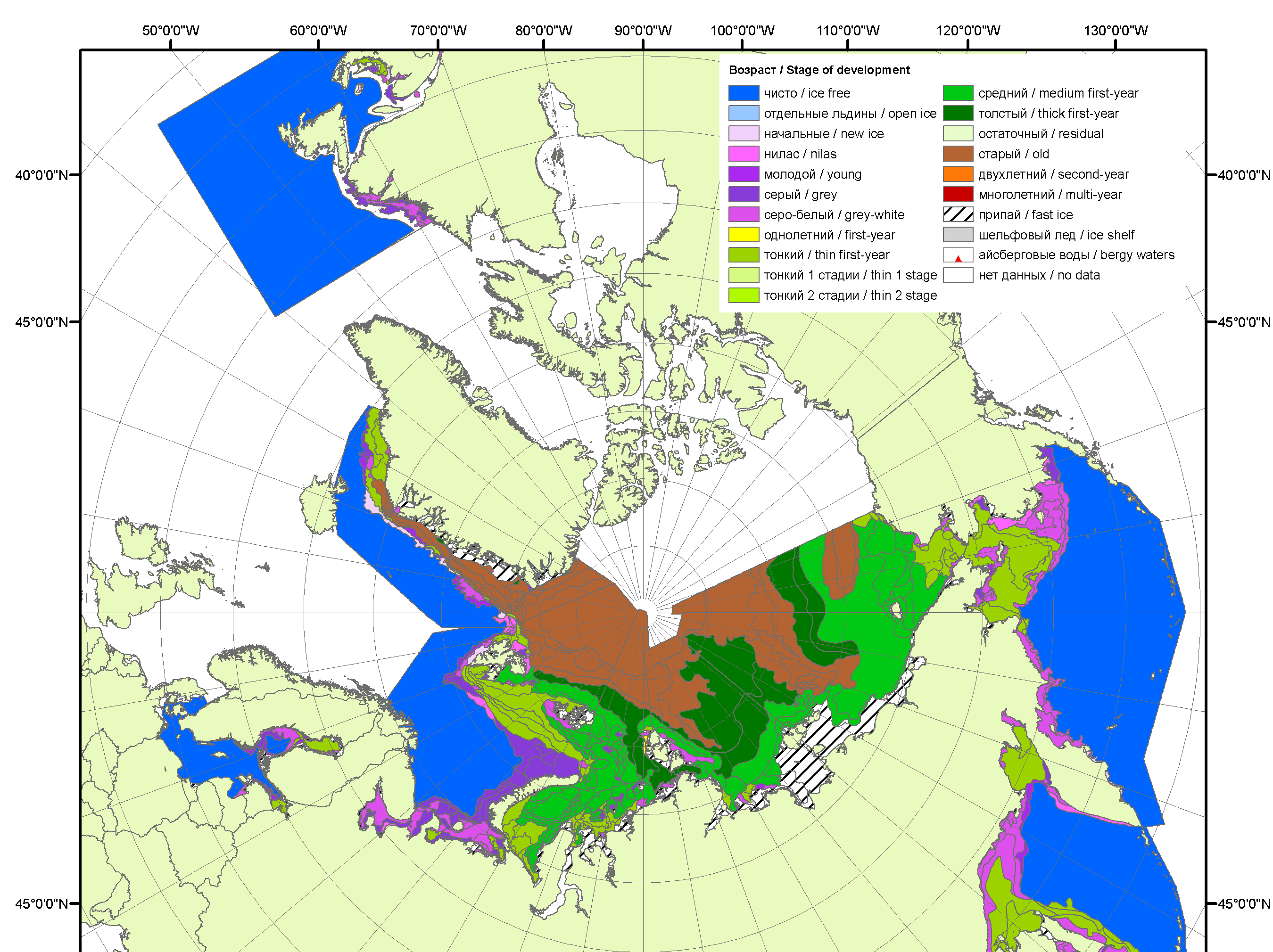 2011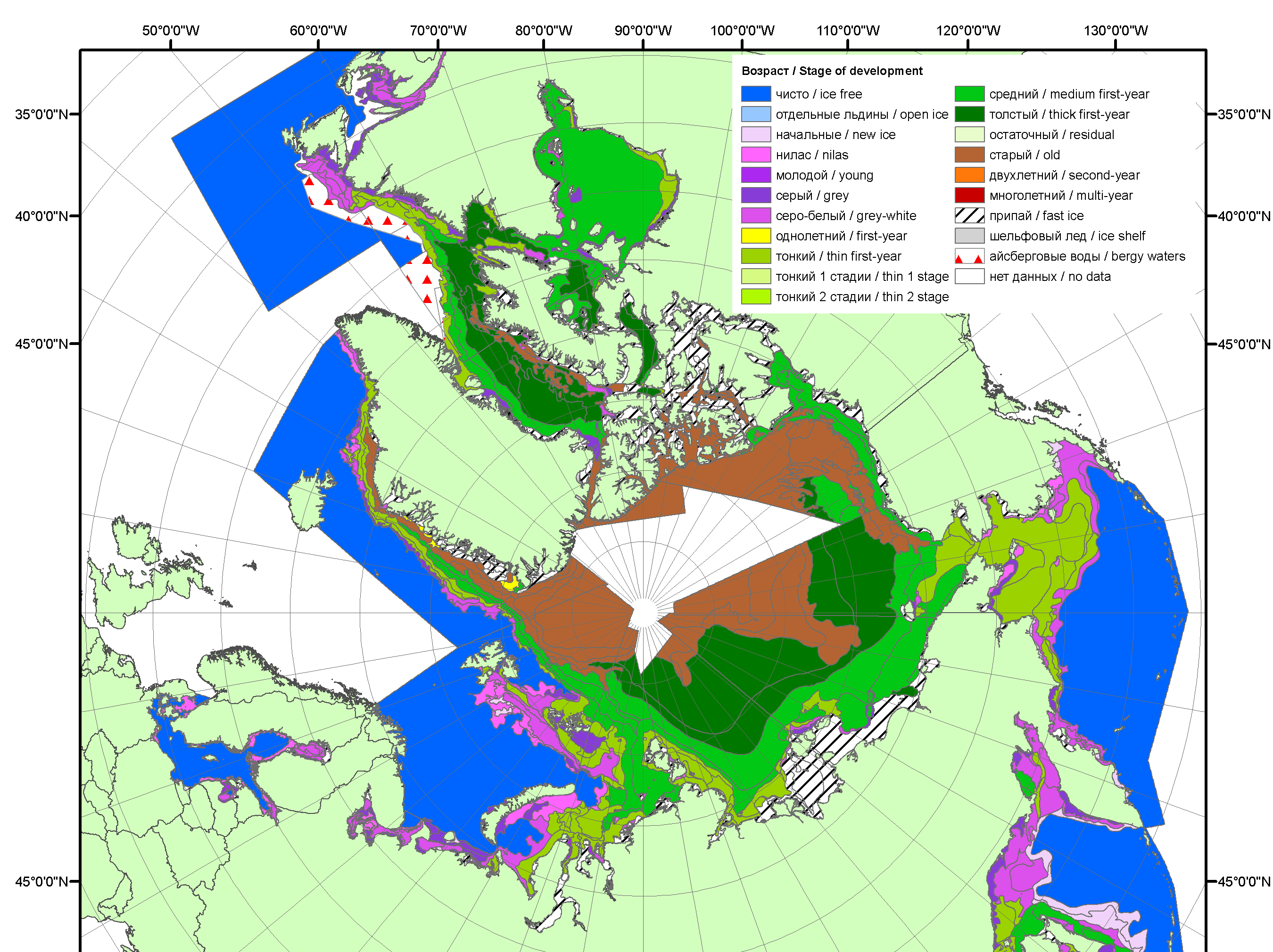 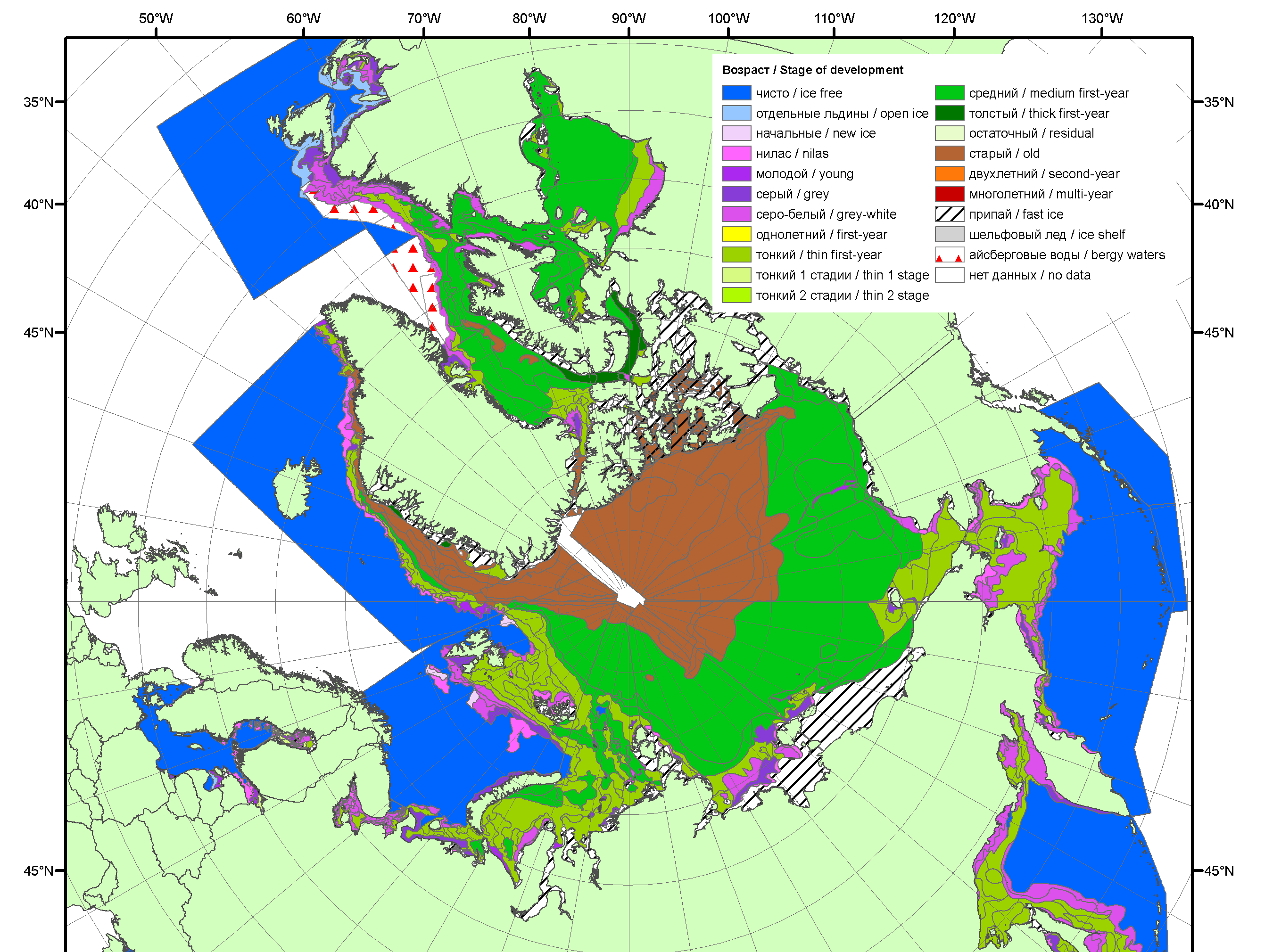 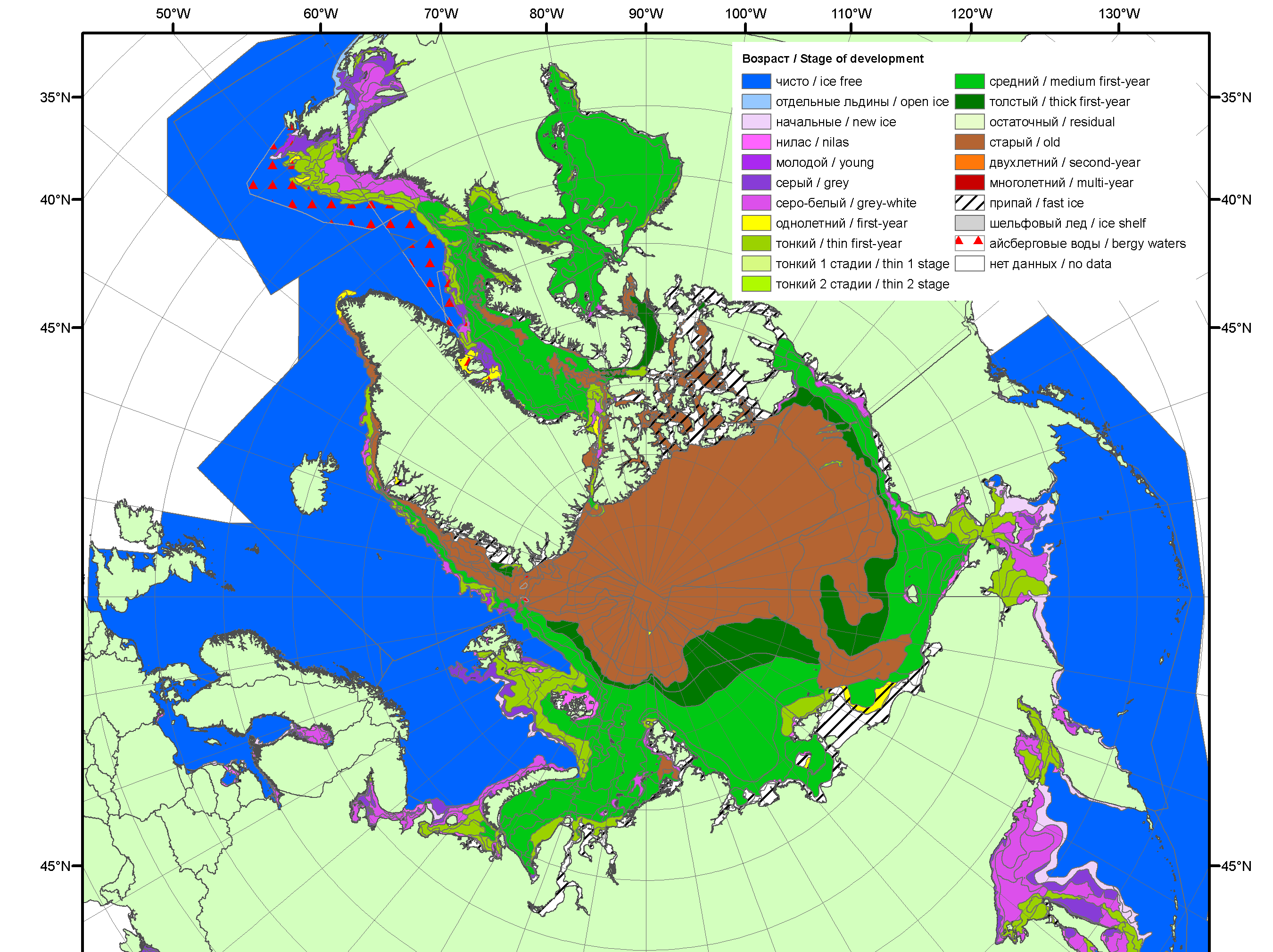 201220132014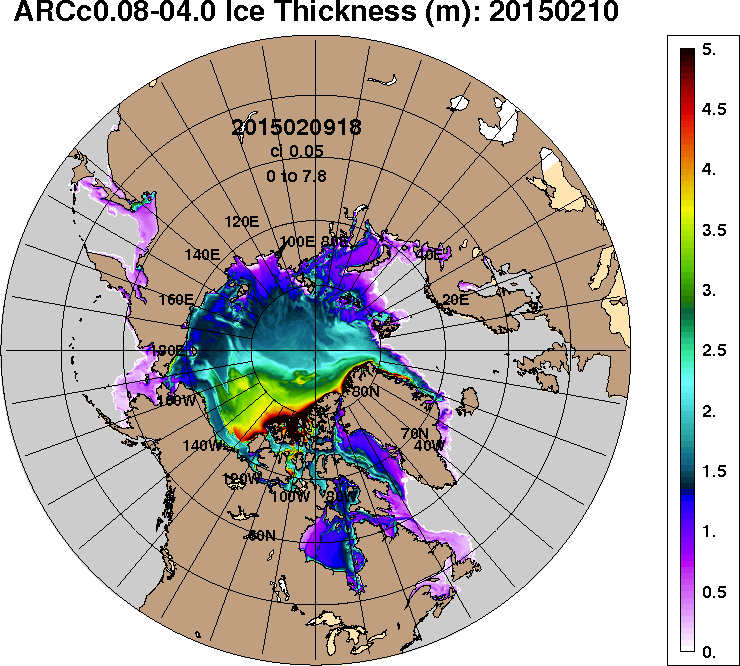 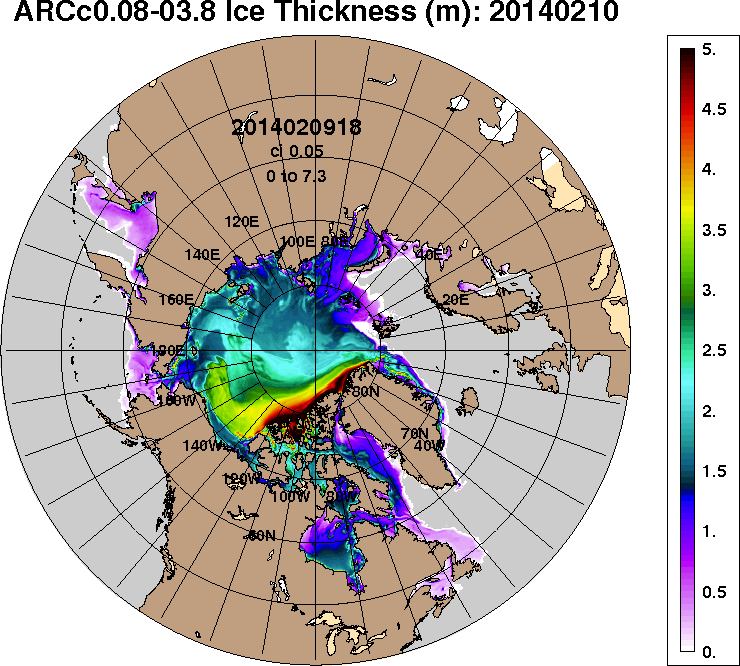 2015-02-102014-02-10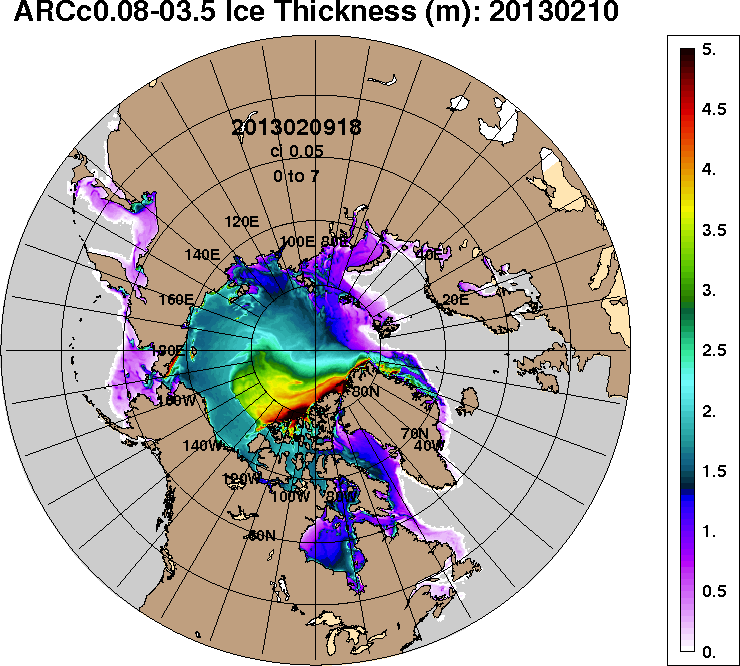 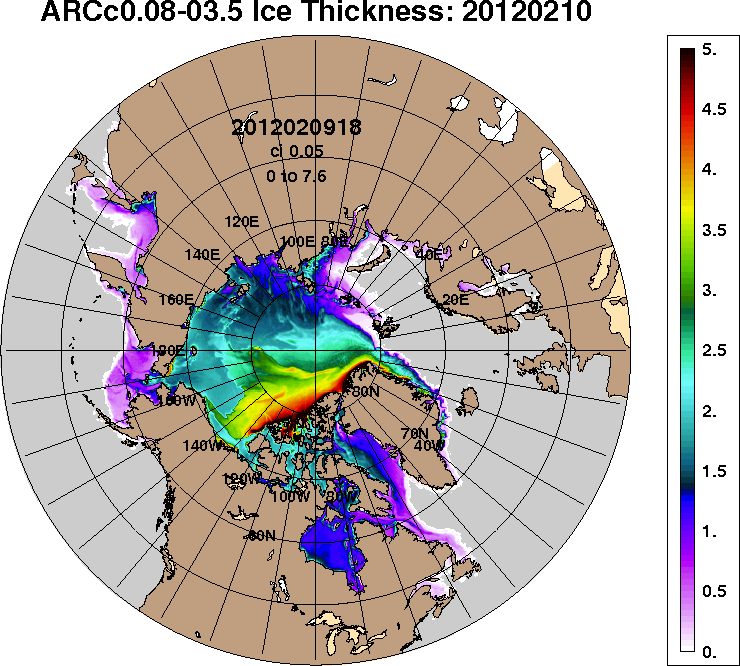 2013-02-102012-02-10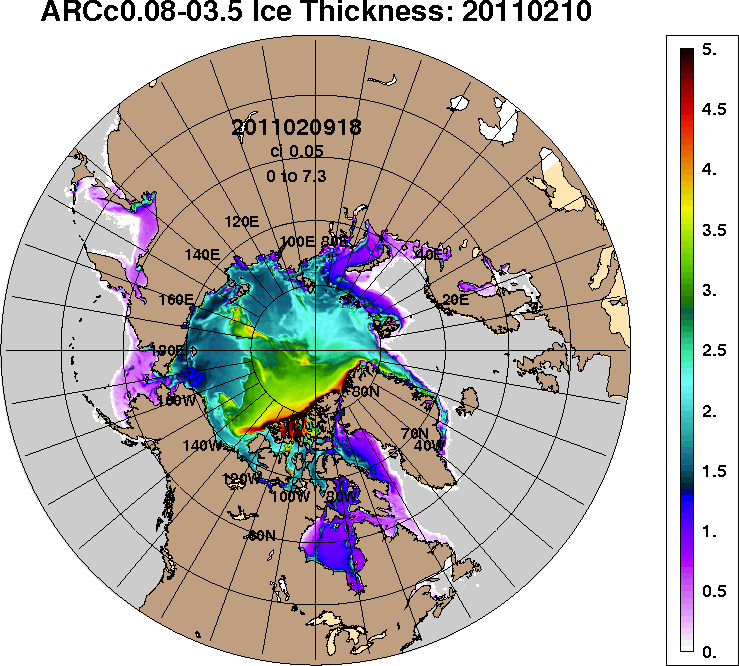 2011-02-102011-02-10РегионСеверная полярная областьСектор 45°W-95°E Сектор 95°E-170°W Сектор 170°W-45°W Моря СМПРазность230.997.122.0111.80.0тыс.кв.км/сут.33.013.93.116.00.0МесяцS, тыс. км2Аномалии, тыс км2/%Аномалии, тыс км2/%Аномалии, тыс км2/%Аномалии, тыс км2/%Аномалии, тыс км2/%Аномалии, тыс км2/%Аномалии, тыс км2/%МесяцS, тыс. км22010 г2011 г2012 г2013 г2014 г2005-2015гг1978-2015гг09.01-08.0213866.2-184.8142.4-17.7-150.8-53.0-126.2-880.109.01-08.0213866.2-1.31.0-0.1-1.1-0.4-0.9-6.002-08.0214250.9-102.9103.2131.6-136.5-19.2-112.4-883.602-08.0214250.9-0.70.70.9-0.9-0.1-0.8-5.8МесяцS, тыс. км2Аномалии, тыс км2/%Аномалии, тыс км2/%Аномалии, тыс км2/%Аномалии, тыс км2/%Аномалии, тыс км2/%Аномалии, тыс км2/%Аномалии, тыс км2/%МесяцS, тыс. км22010 г2011 г2012 г2013 г2014 г2005-2015гг1978-2015гг09.01-08.023268.3-2.3-208.1470.4202.2161.8142.1-303.109.01-08.023268.3-0.1-6.016.86.65.24.5-8.502-08.023380.399.8-149.2672.0214.8259.3186.6-262.602-08.023380.33.0-4.224.86.88.35.8-7.2МесяцS, тыс. км2Аномалии, тыс км2/%Аномалии, тыс км2/%Аномалии, тыс км2/%Аномалии, тыс км2/%Аномалии, тыс км2/%Аномалии, тыс км2/%Аномалии, тыс км2/%МесяцS, тыс. км22010 г2011 г2012 г2013 г2014 г2005-2015гг1978-2015гг09.01-08.024208.2-364.2-157.6-415.1-432.8-257.0-316.1-461.409.01-08.024208.2-8.0-3.6-9.0-9.3-5.8-7.0-9.902-08.024322.4-394.0-262.5-512.8-457.8-322.1-368.3-519.702-08.024322.4-8.4-5.7-10.6-9.6-6.9-7.9-10.7МесяцS, тыс. км2Аномалии, тыс км2/%Аномалии, тыс км2/%Аномалии, тыс км2/%Аномалии, тыс км2/%Аномалии, тыс км2/%Аномалии, тыс км2/%Аномалии, тыс км2/%МесяцS, тыс. км22010 г2011 г2012 г2013 г2014 г2005-2015гг1978-2015гг09.01-08.026389.8181.7508.0-73.179.842.147.8-115.609.01-08.026389.82.98.6-1.11.30.70.8-1.802-08.026548.3191.3514.9-27.6106.443.669.2-101.302-08.026548.33.08.5-0.41.70.71.1-1.5МесяцS, тыс. км2Аномалии, тыс км2/%Аномалии, тыс км2/%Аномалии, тыс км2/%Аномалии, тыс км2/%Аномалии, тыс км2/%Аномалии, тыс км2/%Аномалии, тыс км2/%МесяцS, тыс. км22010 г2011 г2012 г2013 г2014 г2005-2015гг1978-2015гг09.01-08.023025.923.00.098.010.20.319.86.109.01-08.023025.90.80.03.30.30.00.70.202-08.023025.97.40.0221.53.10.026.88.202-08.023025.90.20.07.90.10.00.90.3МесяцМинимальное знач.Максимальное знач.Среднее знач.Медиана02-08.0213997.103.02.201216087.303.02.198715134.515223.3МесяцМинимальное знач.Максимальное знач.Среднее знач.Медиана02-08.022652.403.02.20124522.808.02.19793642.93605.1МесяцМинимальное знач.Максимальное знач.Среднее знач.Медиана02-08.024273.803.02.20155240.802.02.19794842.14863.2МесяцМинимальное знач.Максимальное знач.Среднее знач.Медиана02-08.025980.202.02.20117364.507.02.19936649.66651.5МесяцМинимальное знач.Максимальное знач.Среднее знач.Медиана02-08.022775.805.02.20123025.902.02.19793017.73025.9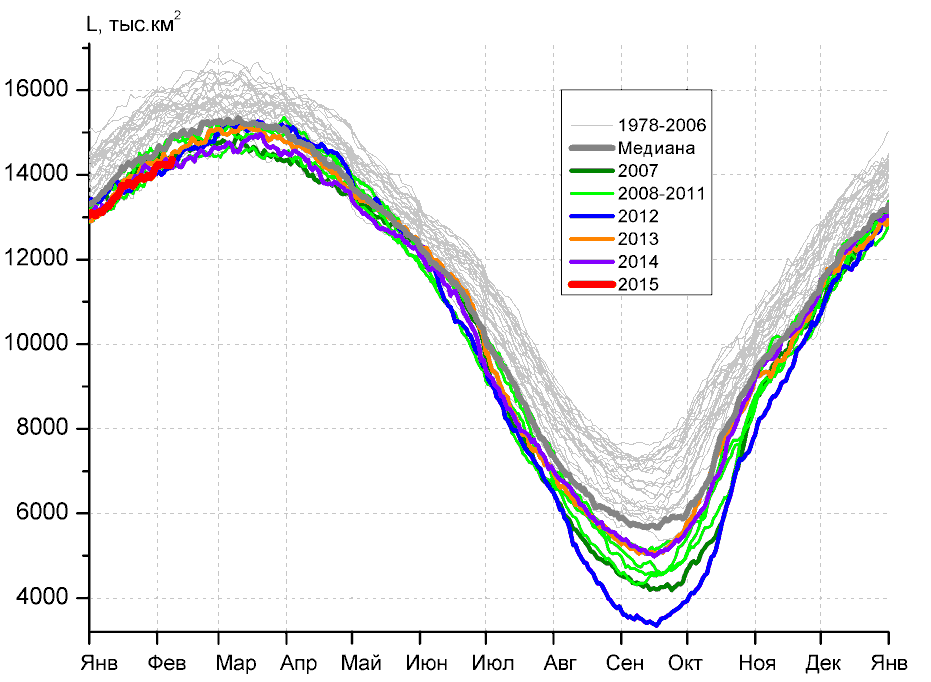 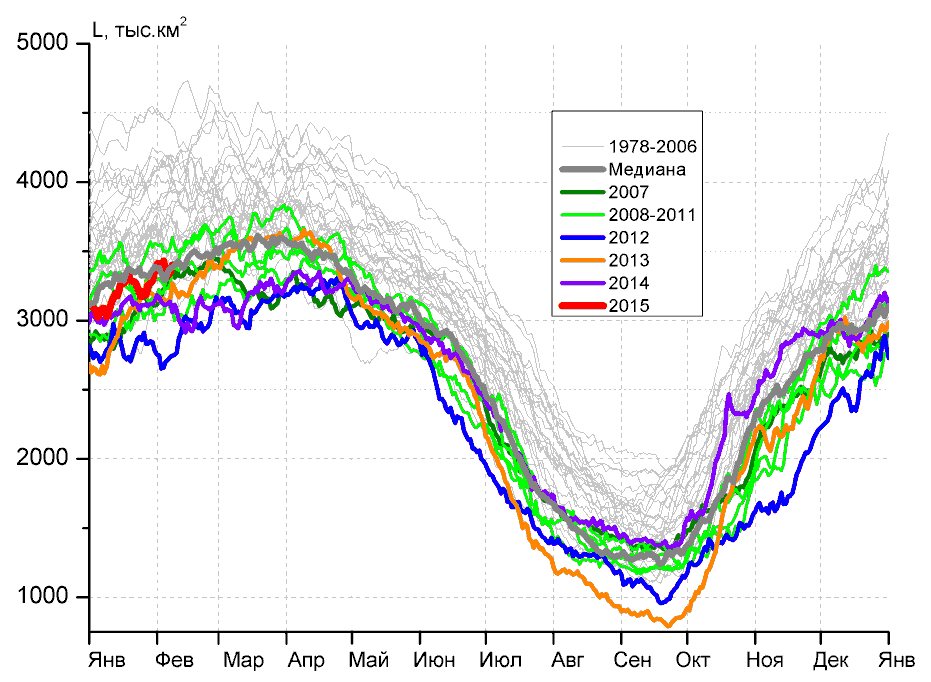 а)б)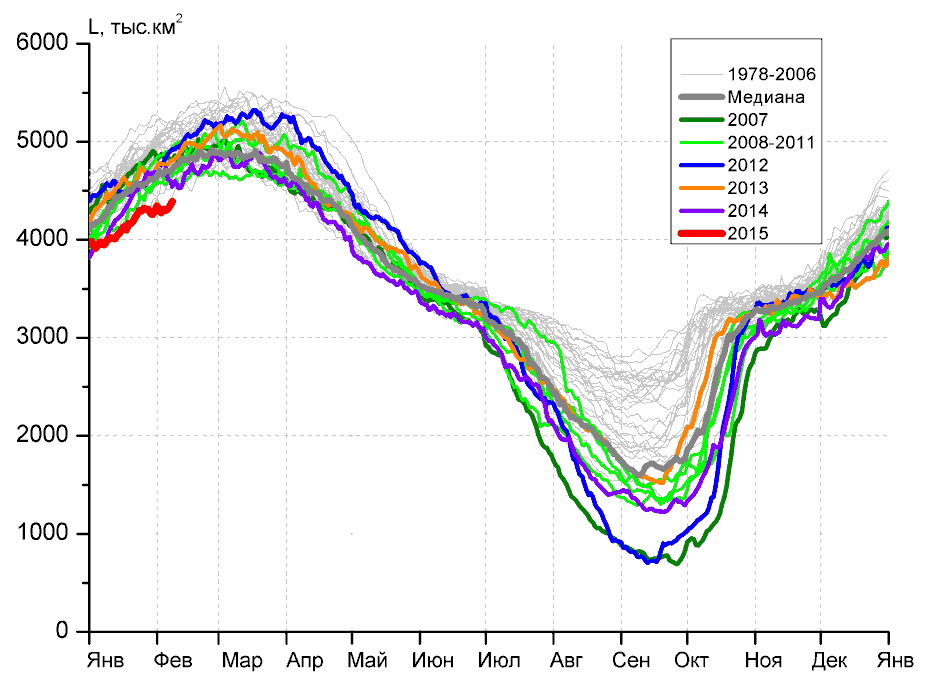 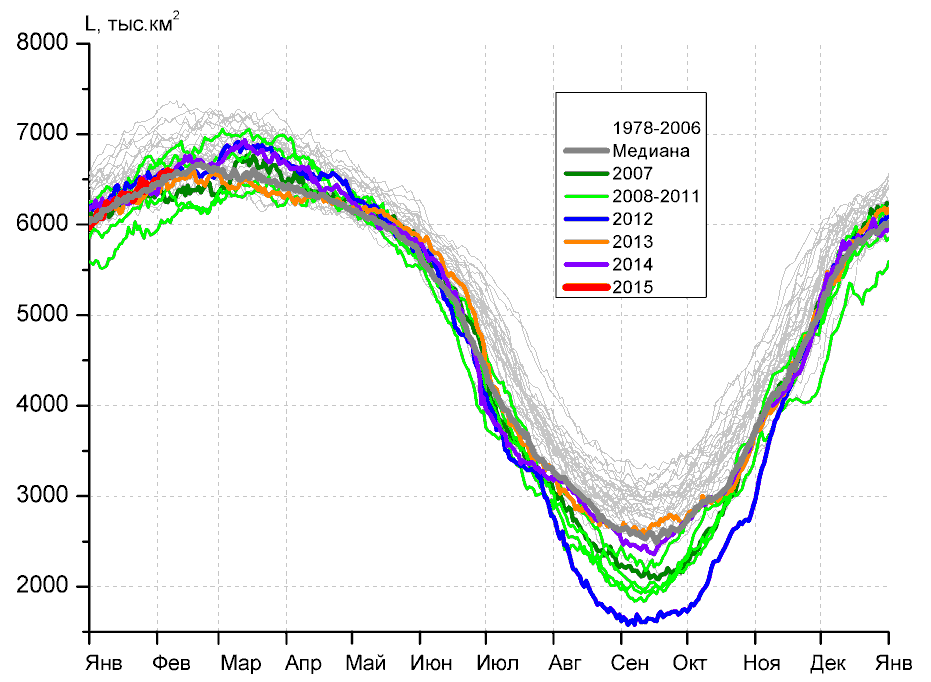 в)г)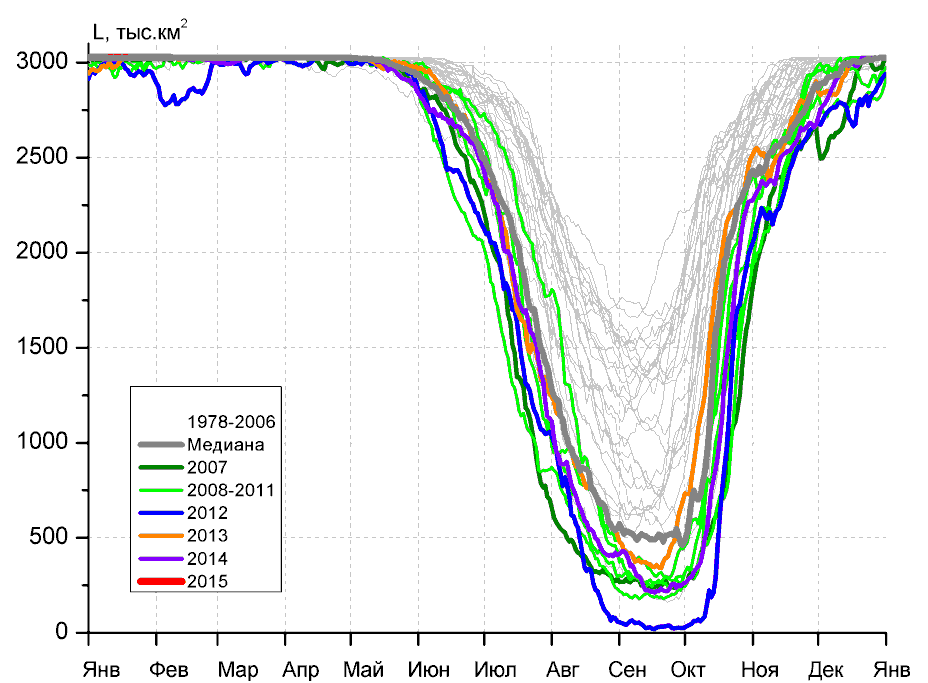 д)д)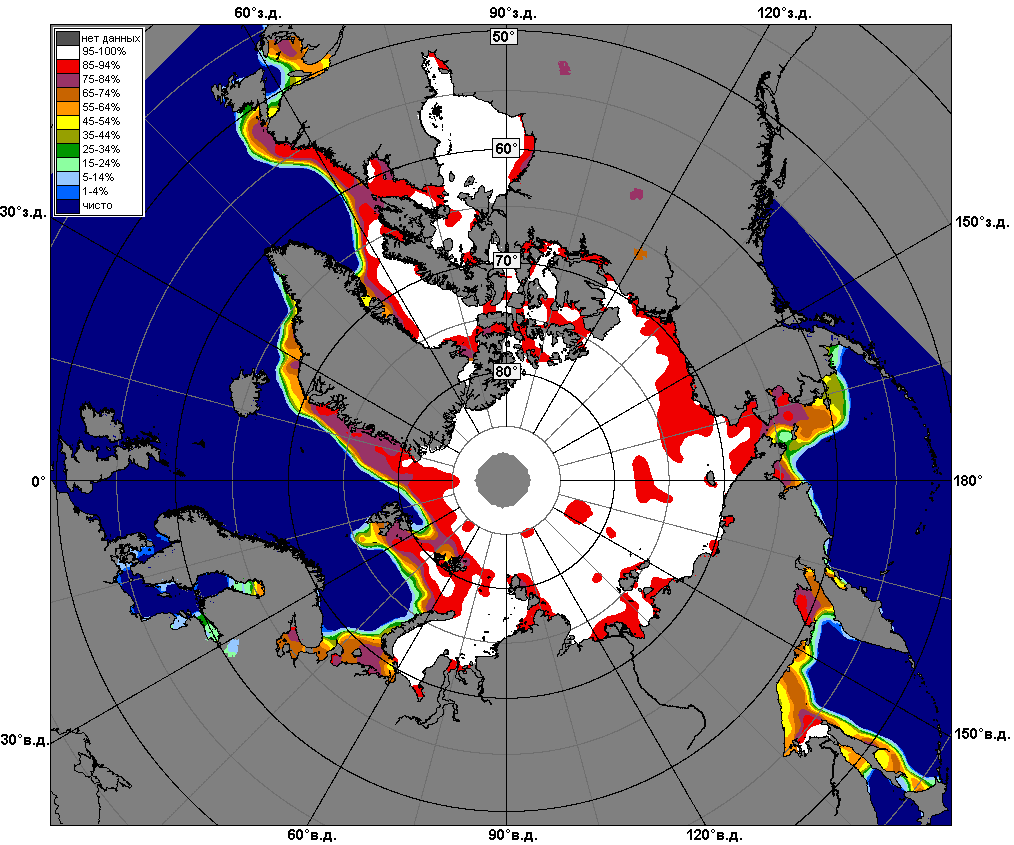 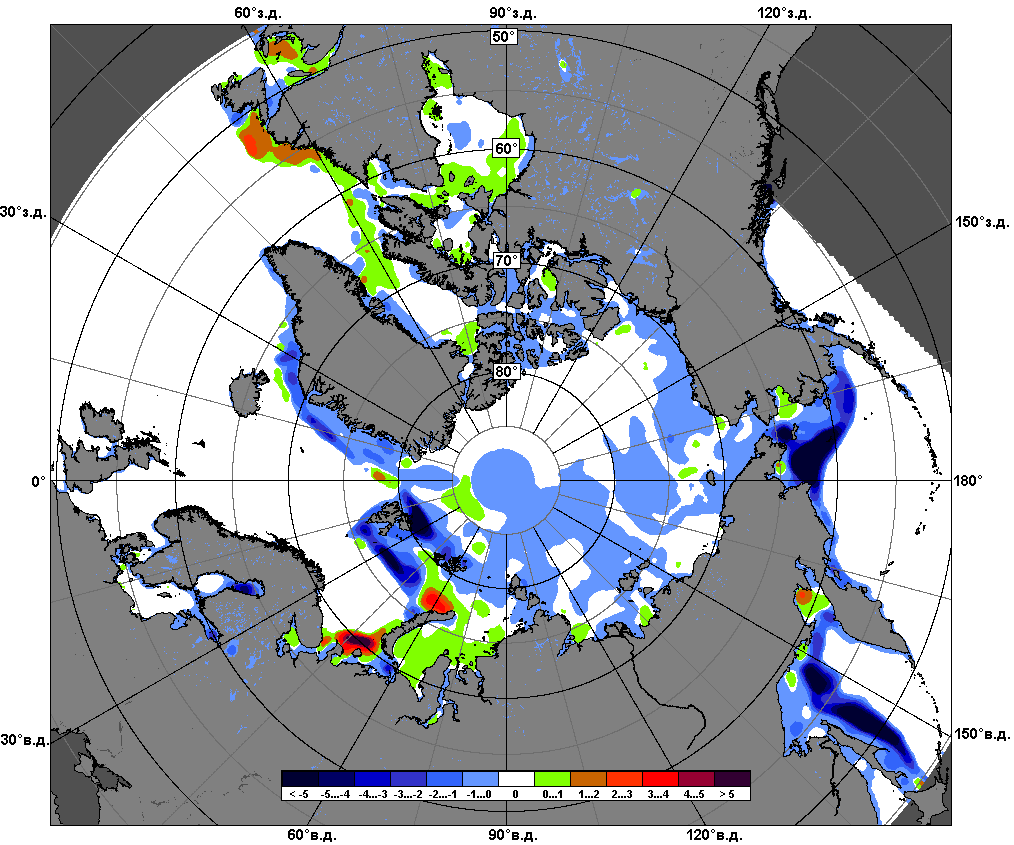 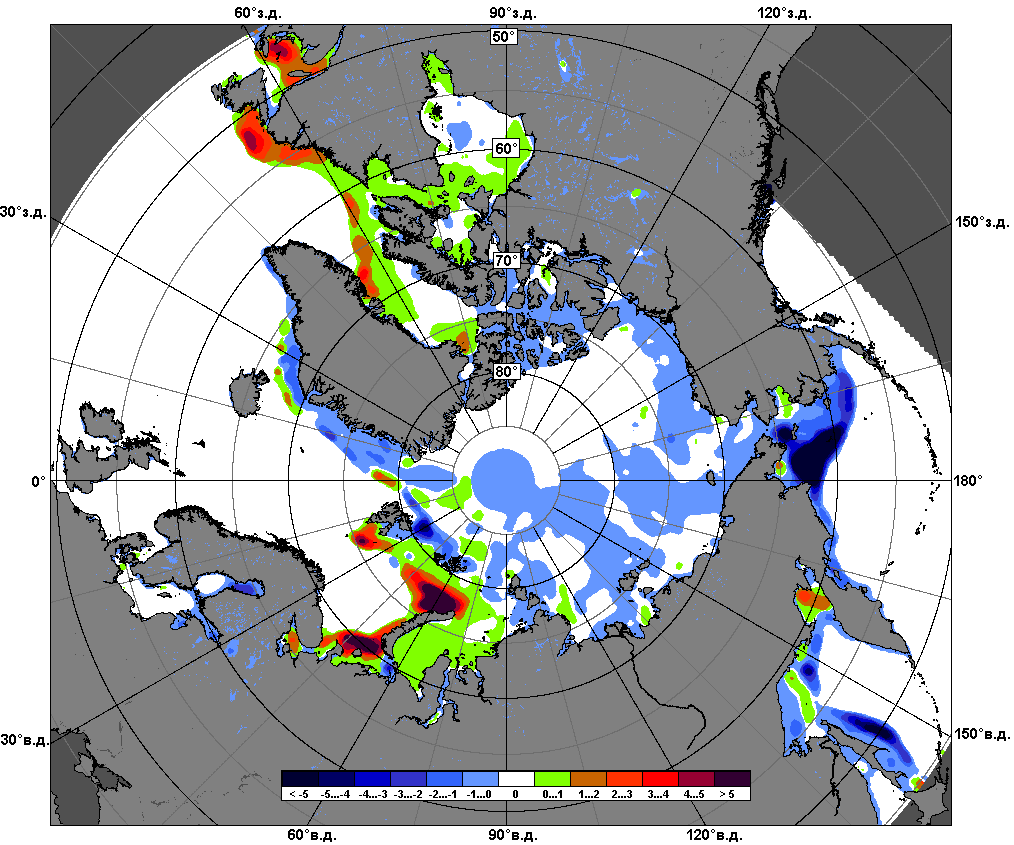 02.02 – 08.02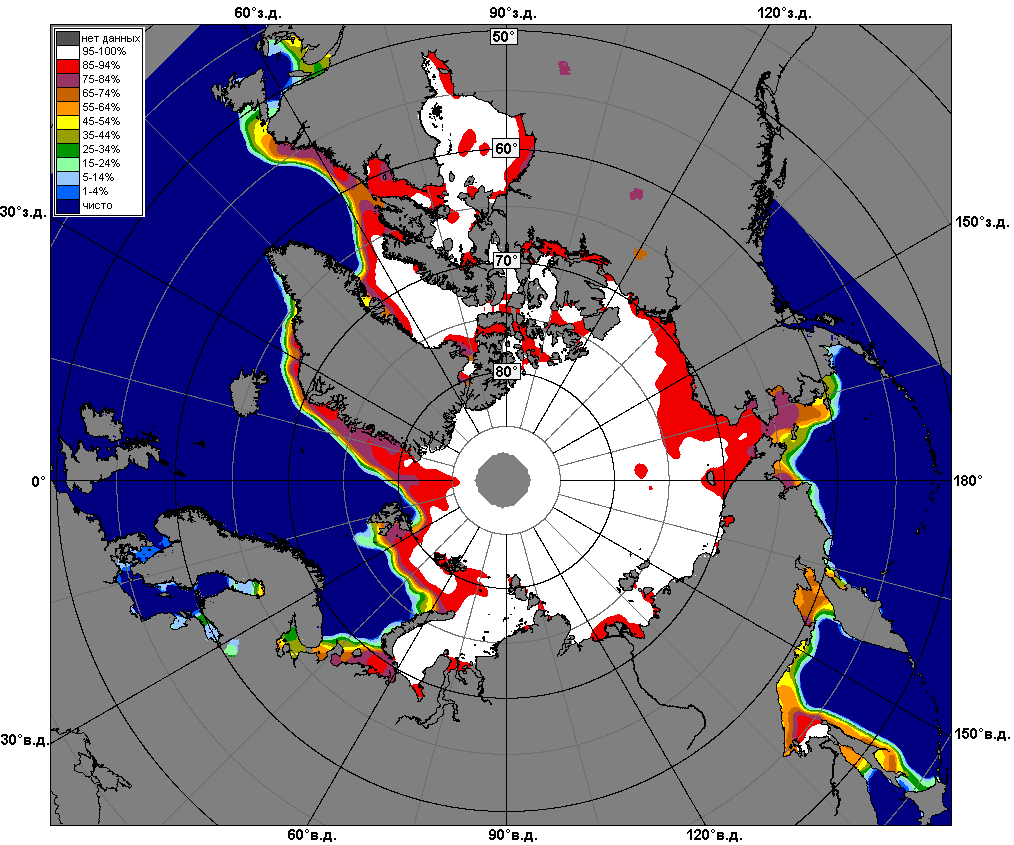 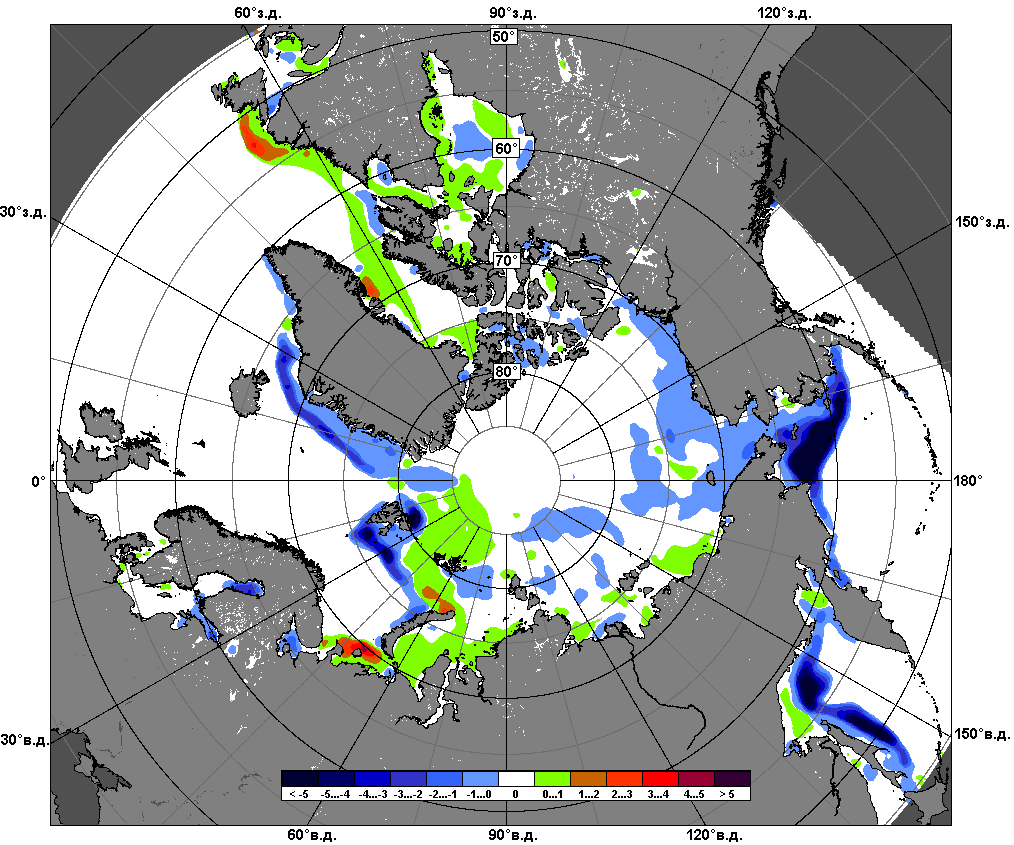 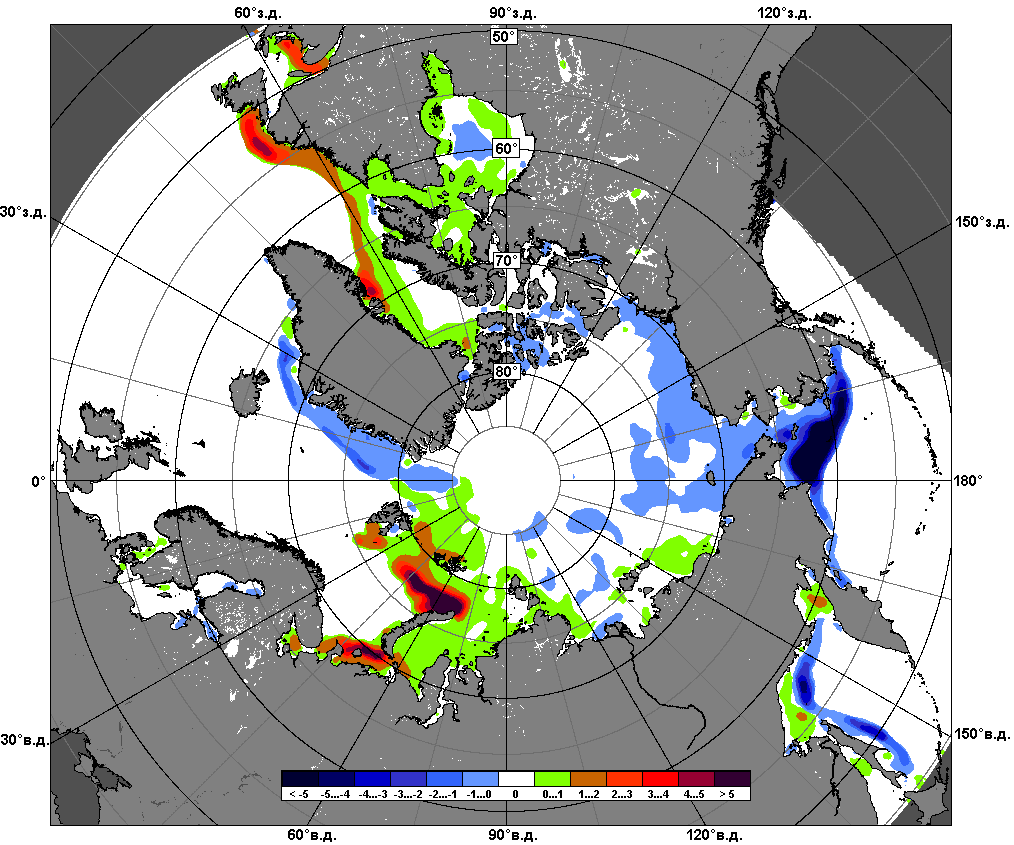 09.01 – 08.02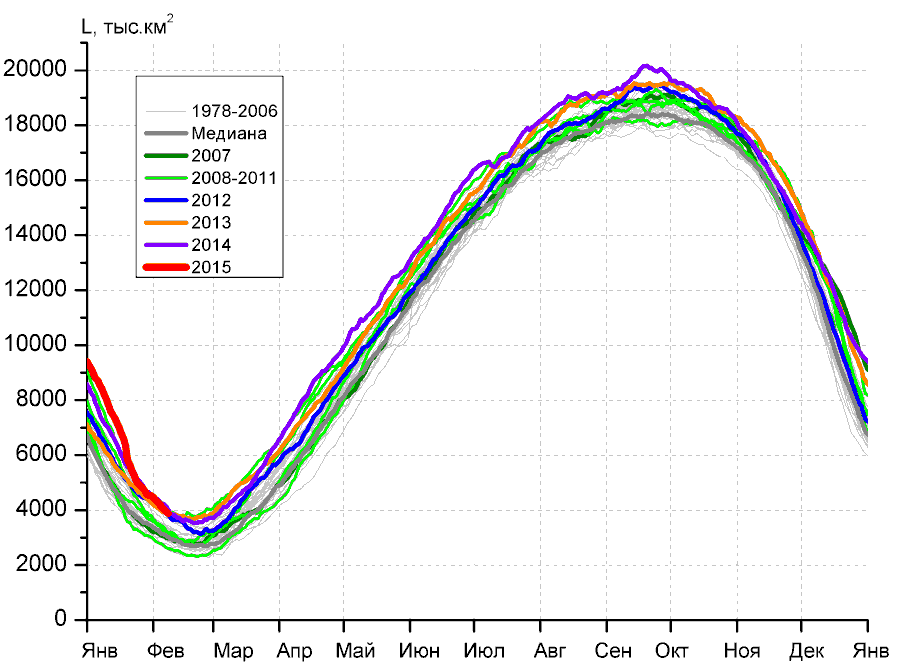 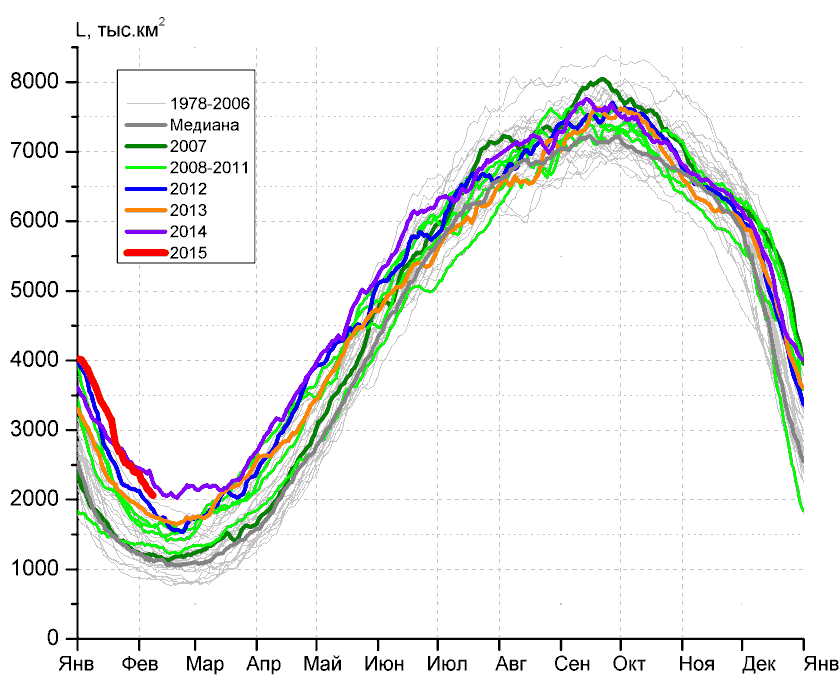 а)б)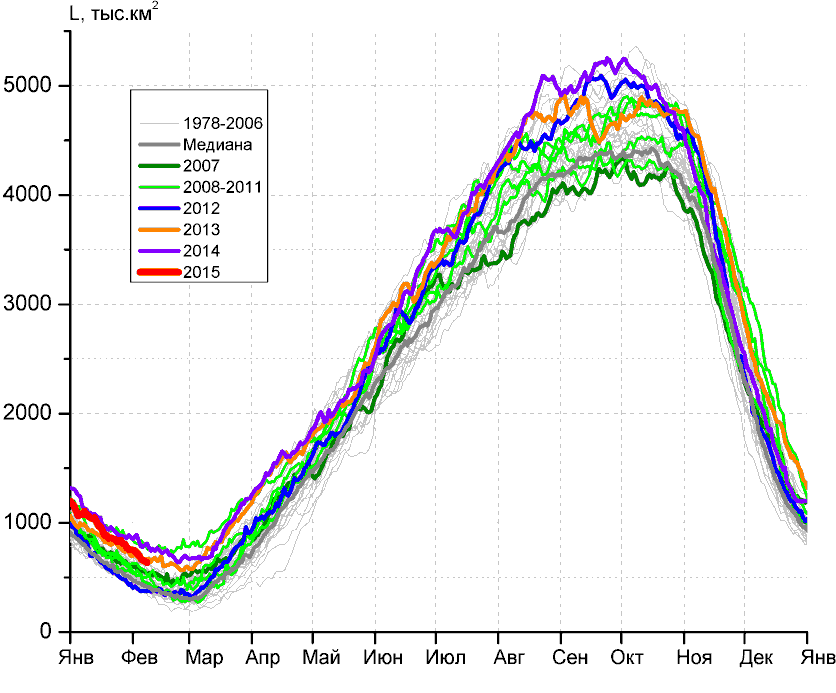 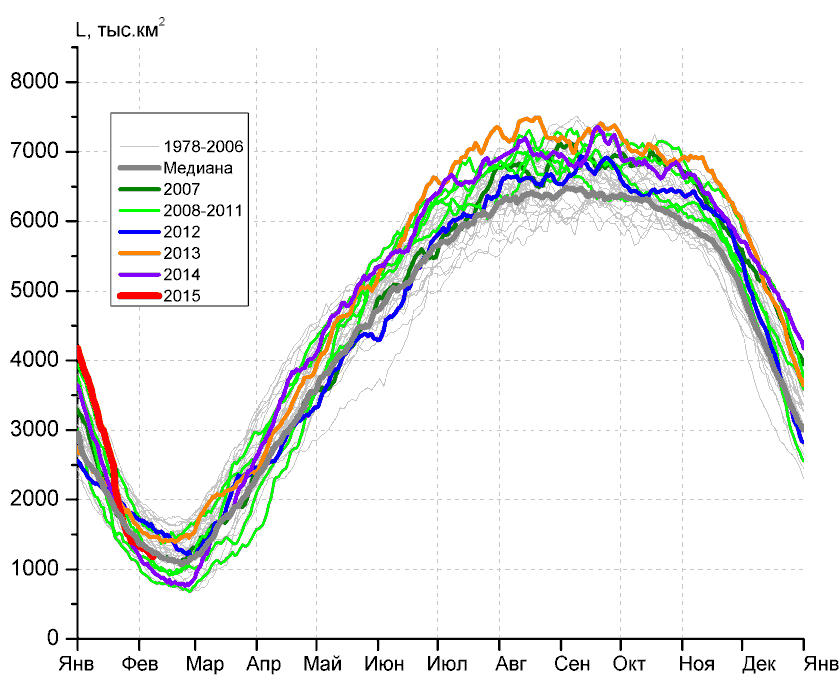 в)г)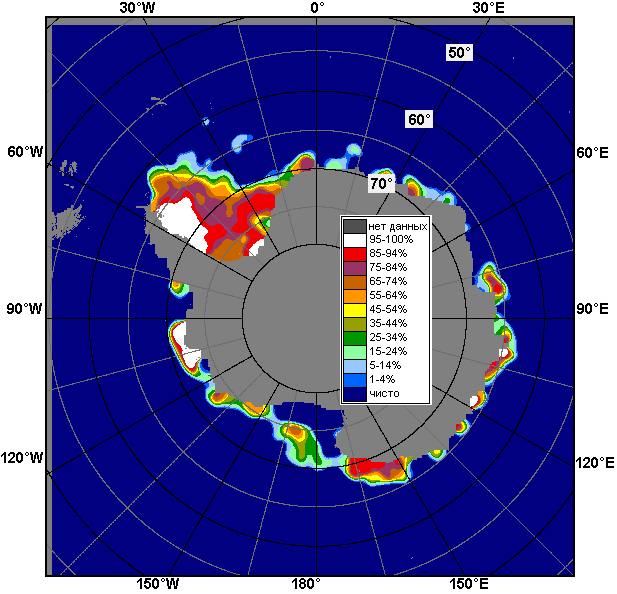 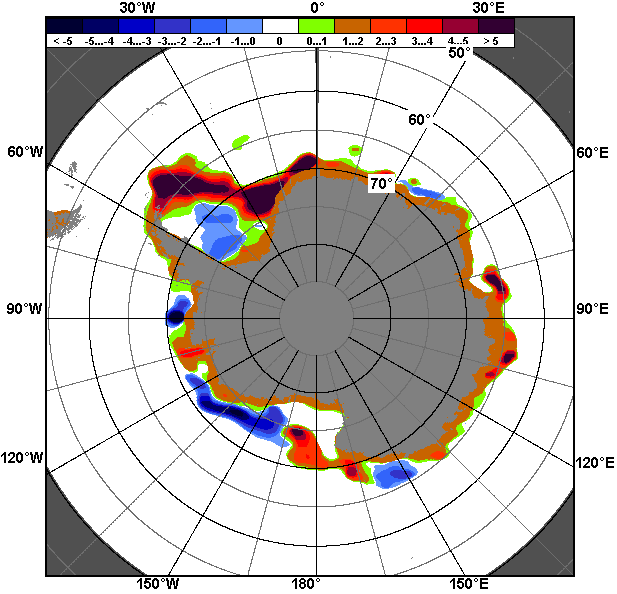 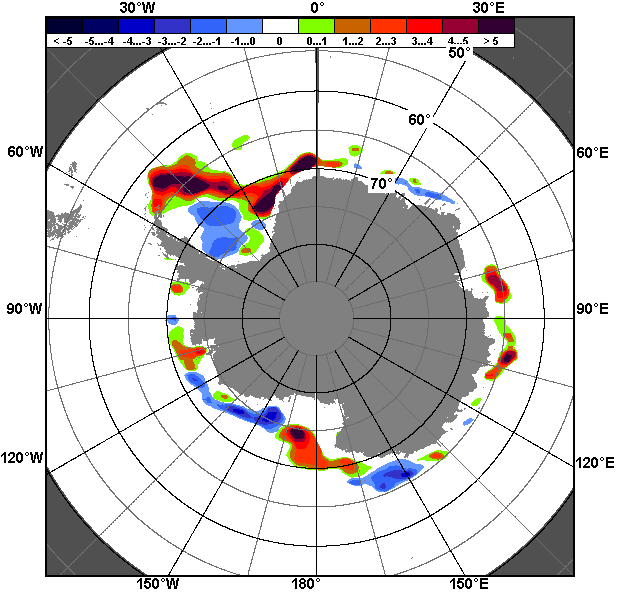 02.02 – 08.0202.02 – 08.0202.02 – 08.02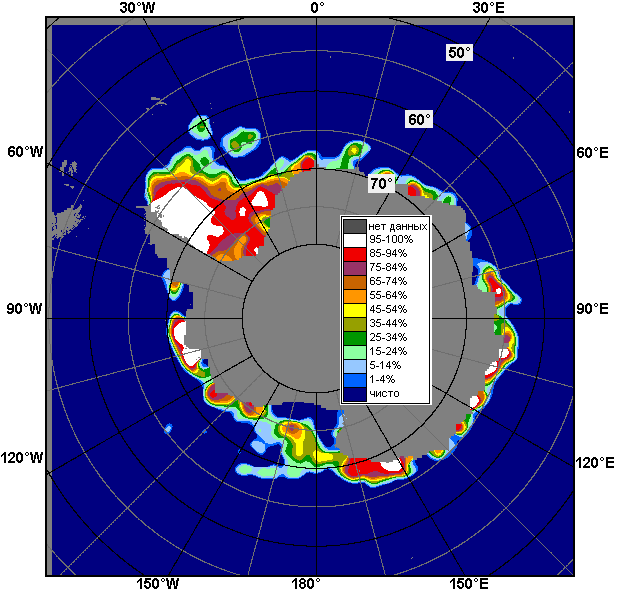 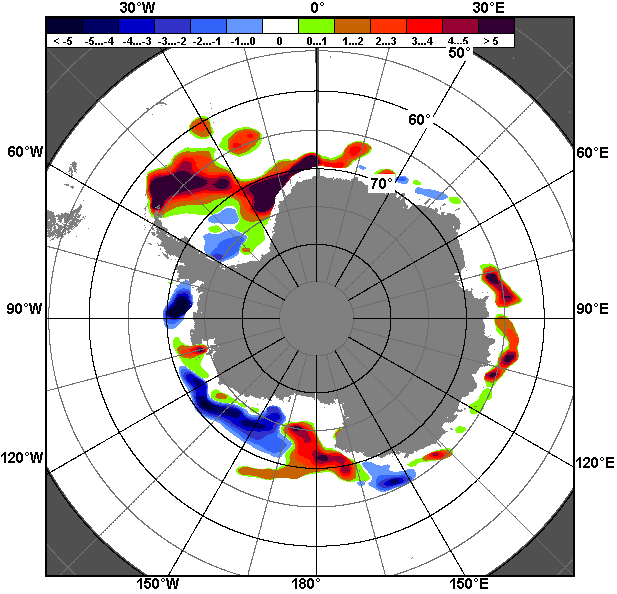 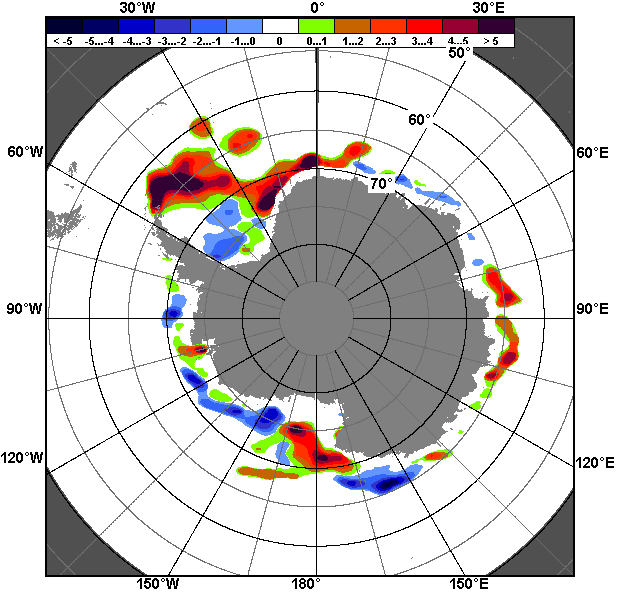 09.01 – 08.0209.01 – 08.0209.01 – 08.02РегионЮжный ОкеанАтлантический сектор Индоокеанский сектор Тихоокеанский сектор Разность-524.1-268.8-100.7-154.6тыс.кв.км/сут.-74.9-38.4-14.4-22.1МесяцS, тыс. км2Аномалии, тыс км2/%Аномалии, тыс км2/%Аномалии, тыс км2/%Аномалии, тыс км2/%Аномалии, тыс км2/%Аномалии, тыс км2/%Аномалии, тыс км2/%МесяцS, тыс. км22010 г2011 г2012 г2013 г2014 г2005-2015гг1978-2015гг09.01-08.025613.21441.72011.8743.5764.7238.41083.51299.109.01-08.025613.234.655.915.315.84.423.930.102-08.024114.8739.31372.2109.6126.6-139.1580.4705.202-08.024114.821.950.02.73.2-3.316.420.7МесяцS, тыс. км2Аномалии, тыс км2/%Аномалии, тыс км2/%Аномалии, тыс км2/%Аномалии, тыс км2/%Аномалии, тыс км2/%Аномалии, тыс км2/%Аномалии, тыс км2/%МесяцS, тыс. км22010 г2011 г2012 г2013 г2014 г2005-2015гг1978-2015гг09.01-08.022750.2767.41313.4337.9605.660.6764.31013.309.01-08.022750.238.791.414.028.22.338.558.302-08.022170.0515.2813.9209.3357.7-206.3528.3752.202-08.022170.031.160.010.719.7-8.732.253.1МесяцS, тыс. км2Аномалии, тыс км2/%Аномалии, тыс км2/%Аномалии, тыс км2/%Аномалии, тыс км2/%Аномалии, тыс км2/%Аномалии, тыс км2/%Аномалии, тыс км2/%МесяцS, тыс. км22010 г2011 г2012 г2013 г2014 г2005-2015гг1978-2015гг09.01-08.02848.7153.8195.0307.955.8-85.3111.8194.309.01-08.02848.722.129.856.97.0-9.115.229.702-08.02684.9100.6191.8297.68.0-138.980.5160.002-08.02684.917.238.976.91.2-16.913.330.5МесяцS, тыс. км2Аномалии, тыс км2/%Аномалии, тыс км2/%Аномалии, тыс км2/%Аномалии, тыс км2/%Аномалии, тыс км2/%Аномалии, тыс км2/%Аномалии, тыс км2/%МесяцS, тыс. км22010 г2011 г2012 г2013 г2014 г2005-2015гг1978-2015гг09.01-08.022014.3520.5503.399.3103.5263.0207.691.609.01-08.022014.334.833.35.25.415.011.54.802-08.021259.9123.5366.5-397.4-239.1206.1-28.4-207.002-08.021259.910.941.0-24.0-15.919.6-2.2-14.1МесяцМинимальное знач.Максимальное знач.Среднее знач.Медиана02-08.022547.008.02.19974439.902.02.20143409.53333.1МесяцМинимальное знач.Максимальное знач.Среднее знач.Медиана02-08.02854.007.02.19882432.802.02.20141417.81345.8МесяцМинимальное знач.Максимальное знач.Среднее знач.Медиана02-08.02343.608.02.1980890.203.02.2014524.9500.8МесяцМинимальное знач.Максимальное знач.Среднее знач.Медиана02-08.02820.408.02.20111960.602.02.19871466.91501.1РегионS, тыс. км2Аномалии, тыс км2/%Аномалии, тыс км2/%Аномалии, тыс км2/%Аномалии, тыс км2/%Аномалии, тыс км2/%Аномалии, тыс км2/%Аномалии, тыс км2/%1978-2015гг1978-2015гг1978-2015гг1978-2015ггРегионS, тыс. км22010 г2011 г2012 г2013 г2014 г2005-2015гг1978-2015ггМинимум датаМаксимум датаСреднееМедианаСев. полярная область14250.9-102.9103.2131.6-136.5-19.2-112.4-883.613997.103.02.201216087.303.02.198715134.515223.3Сев. полярная область14250.9-0.70.70.9-0.9-0.1-0.8-5.813997.103.02.201216087.303.02.198715134.515223.3Сектор 45°W-95°E3380.399.8-149.2672.0214.8259.3186.6-262.62652.403.02.20124522.808.02.19793642.93605.1Сектор 45°W-95°E3380.33.0-4.224.86.88.35.8-7.22652.403.02.20124522.808.02.19793642.93605.1Гренландское море677.05.718.831.2-45.057.4-5.8-120.7580.802.02.20141094.705.02.1997797.7740.8Гренландское море677.00.82.94.8-6.29.3-0.8-15.1580.802.02.20141094.705.02.1997797.7740.8Баренцево море711.1215.7-32.5428.6293.4226.2201.1-21.2266.005.02.20121172.803.02.1979732.3740.8Баренцево море711.143.5-4.4151.870.246.739.4-2.9266.005.02.20121172.803.02.1979732.3740.8Карское море839.27.40.0221.53.10.026.88.2589.105.02.2012839.202.02.1979831.0839.2Карское море839.20.90.035.90.40.03.31.0589.105.02.2012839.202.02.1979831.0839.2Сектор 95°E-170°W4322.4-394.0-262.5-512.8-457.8-322.1-368.3-519.74273.803.02.20155240.802.02.19794842.14863.2Сектор 95°E-170°W4322.4-8.4-5.7-10.6-9.6-6.9-7.9-10.74273.803.02.20155240.802.02.19794842.14863.2Море Лаптевых674.30.00.00.00.00.00.00.0673.604.02.1995674.302.02.1979674.3674.3Море Лаптевых674.30.00.00.00.00.00.00.0673.604.02.1995674.302.02.1979674.3674.3Восточно-Сибирское море915.10.00.00.00.00.00.00.0914.507.02.1992915.102.02.1979915.1915.1Восточно-Сибирское море915.10.00.00.00.00.00.00.0914.507.02.1992915.102.02.1979915.1915.1Чукотское море597.30.00.00.00.00.00.00.0596.106.02.1989597.302.02.1979597.3597.3Чукотское море597.30.00.00.00.00.00.00.0596.106.02.1989597.302.02.1979597.3597.3Берингово море502.3-303.5-181.4-459.7-328.638.4-221.6-200.6287.507.02.1985978.708.02.2012702.9718.3Берингово море502.3-37.7-26.5-47.8-39.58.3-30.6-28.5287.507.02.1985978.708.02.2012702.9718.3Сектор 170°W-45°W6548.3191.3514.9-27.6106.443.669.2-101.35980.202.02.20117364.507.02.19936649.66651.5Сектор 170°W-45°W6548.33.08.5-0.41.70.71.1-1.55980.202.02.20117364.507.02.19936649.66651.5Море Бофорта486.60.00.00.00.00.00.00.0485.908.02.1983486.602.02.1979486.6486.6Море Бофорта486.60.00.00.00.00.00.00.0485.908.02.1983486.602.02.1979486.6486.6Гудзонов залив838.9-0.1-0.1-0.10.02.20.10.0832.705.02.2014839.002.02.1979838.9839.0Гудзонов залив838.90.00.00.00.00.30.00.0832.705.02.2014839.002.02.1979838.9839.0Море Лабрадор296.9104.2218.946.454.6-63.947.01.852.202.02.2011516.703.02.1984295.1302.7Море Лабрадор296.954.0280.718.522.5-17.718.80.652.202.02.2011516.703.02.1984295.1302.7Дейвисов пролив446.9102.2142.8-20.235.638.227.6-23.5295.504.02.2011713.504.02.1993470.4447.3Дейвисов пролив446.929.646.9-4.38.79.46.6-5.0295.504.02.2011713.504.02.1993470.4447.3Канадский архипелаг1190.10.00.00.00.00.00.00.01189.508.02.19911190.102.02.19791190.11190.1Канадский архипелаг1190.10.00.00.00.00.00.00.01189.508.02.19911190.102.02.19791190.11190.1РегионS, тыс. км2Аномалии, тыс км2/%Аномалии, тыс км2/%Аномалии, тыс км2/%Аномалии, тыс км2/%Аномалии, тыс км2/%Аномалии, тыс км2/%Аномалии, тыс км2/%1978-2015гг1978-2015гг1978-2015гг1978-2015ггРегионS, тыс. км22010 г2011 г2012 г2013 г2014 г2005-2015гг1978-2015ггМинимум датаМаксимум датаСреднееМедианаСев. полярная область13866.2-184.8142.4-17.7-150.8-53.0-126.2-880.113128.909.01.201116087.303.02.198714746.314786.7Сев. полярная область13866.2-1.31.0-0.1-1.1-0.4-0.9-6.013128.909.01.201116087.303.02.198714746.314786.7Сектор 45°W-95°E3268.3-2.3-208.1470.4202.2161.8142.1-303.12652.403.02.20124555.930.01.19793571.33548.7Сектор 45°W-95°E3268.3-0.1-6.016.86.65.24.5-8.52652.403.02.20124555.930.01.19793571.33548.7Гренландское море620.0-52.4-66.3-7.9-71.6-0.2-45.1-165.5549.627.01.20151118.510.01.1989785.6740.5Гренландское море620.0-7.8-9.7-1.3-10.40.0-6.8-21.1549.627.01.20151118.510.01.1989785.6740.5Баренцево море655.5136.7-10.8311.1258.2143.2166.8-49.8195.909.01.20131172.803.02.1979705.3714.8Баренцево море655.526.3-1.690.465.028.034.1-7.1195.909.01.20131172.803.02.1979705.3714.8Карское море839.223.00.098.010.20.319.86.1589.105.02.2012839.209.01.1979833.1839.2Карское море839.22.80.013.21.20.02.40.7589.105.02.2012839.209.01.1979833.1839.2Сектор 95°E-170°W4208.2-364.2-157.6-415.1-432.8-257.0-316.1-461.43992.609.01.20155265.601.02.19794669.64672.9Сектор 95°E-170°W4208.2-8.0-3.6-9.0-9.3-5.8-7.0-9.93992.609.01.20155265.601.02.19794669.64672.9Море Лаптевых674.30.00.00.00.00.00.00.0669.120.01.1987674.309.01.1979674.3674.3Море Лаптевых674.30.00.00.00.00.00.00.0669.120.01.1987674.309.01.1979674.3674.3Восточно-Сибирское море915.10.00.00.00.00.00.00.0914.514.01.1999915.109.01.1979915.1915.1Восточно-Сибирское море915.10.00.00.00.00.00.00.0914.514.01.1999915.109.01.1979915.1915.1Чукотское море597.30.00.00.00.00.00.00.0596.106.02.1989597.309.01.1979597.3597.3Чукотское море597.30.00.00.00.00.00.00.0596.106.02.1989597.309.01.1979597.3597.3Берингово море405.4-319.0-220.9-446.4-335.3-111.3-262.1-244.2254.714.01.1979988.801.02.2000649.6655.9Берингово море405.4-44.0-35.3-52.4-45.3-21.5-39.3-37.6254.714.01.1979988.801.02.2000649.6655.9Сектор 170°W-45°W6389.8181.7508.0-73.179.842.147.8-115.65547.209.01.20117364.507.02.19936505.46487.4Сектор 170°W-45°W6389.82.98.6-1.11.30.70.8-1.85547.209.01.20117364.507.02.19936505.46487.4Море Бофорта486.60.00.00.00.00.00.00.0484.024.01.1990486.609.01.1979486.6486.6Море Бофорта486.60.00.00.00.00.00.00.0484.024.01.1990486.609.01.1979486.6486.6Гудзонов залив838.9-0.113.70.00.40.51.30.4739.209.01.2011839.009.01.1979838.5839.0Гудзонов залив838.90.01.70.00.10.10.20.0739.209.01.2011839.009.01.1979838.5839.0Море Лабрадор273.6159.4240.170.494.5-29.578.925.94.212.01.2011533.124.01.1984247.7245.7Море Лабрадор273.6139.6716.334.652.7-9.740.510.54.212.01.2011533.124.01.1984247.7245.7Дейвисов пролив435.483.7168.9-28.121.754.228.8-13.2194.410.01.2011713.504.02.1993448.5432.2Дейвисов пролив435.423.863.4-6.15.314.27.1-2.9194.410.01.2011713.504.02.1993448.5432.2Канадский архипелаг1189.9-0.239.2-0.1-0.2-0.23.50.91029.909.01.20111190.109.01.19791189.01190.1Канадский архипелаг1189.90.03.40.00.00.00.30.11029.909.01.20111190.109.01.19791189.01190.1РегионS, тыс. км2Аномалии, тыс км2/%Аномалии, тыс км2/%Аномалии, тыс км2/%Аномалии, тыс км2/%Аномалии, тыс км2/%Аномалии, тыс км2/%Аномалии, тыс км2/%1978-2015гг1978-2015гг1978-2015гг1978-2015ггРегионS, тыс. км22010 г2011 г2012 г2013 г2014 г2005-2015гг1978-2015ггМинимум датаМаксимум датаСреднееМедианаЮжный Океан4114.8739.31372.2109.6126.6-139.1580.4705.22547.008.02.19974439.902.02.20143409.53333.1Южный Океан4114.821.950.02.73.2-3.316.420.72547.008.02.19974439.902.02.20143409.53333.1Атлантический сектор2170.0515.2813.9209.3357.7-206.3528.3752.2854.007.02.19882432.802.02.20141417.81345.8Атлантический сектор2170.031.160.010.719.7-8.732.253.1854.007.02.19882432.802.02.20141417.81345.8Западная часть моря Уэдделла1691.1294.7596.9276.7167.44.1369.3490.2824.205.02.19881735.306.02.20141200.91165.5Западная часть моря Уэдделла1691.121.154.519.611.00.227.940.8824.205.02.19881735.306.02.20141200.91165.5Восточная часть моря Уэдделла478.8220.5217.0-67.4190.2-210.4158.9262.02.608.02.1998724.102.02.2014216.8182.4Восточная часть моря Уэдделла478.885.482.9-12.365.9-30.549.7120.82.608.02.1998724.102.02.2014216.8182.4Индоокеанский сектор684.9100.6191.8297.68.0-138.980.5160.0343.608.02.1980890.203.02.2014524.9500.8Индоокеанский сектор684.917.238.976.91.2-16.913.330.5343.608.02.1980890.203.02.2014524.9500.8Море Космонавтов126.123.5-51.7-0.325.3-5.21.913.820.506.02.1998188.704.02.1990112.3115.8Море Космонавтов126.122.9-29.1-0.225.1-3.91.512.320.506.02.1998188.704.02.1990112.3115.8Море Содружества153.086.22.9118.9119.1-147.011.049.23.105.02.1982321.902.02.2014103.8100.4Море Содружества153.0129.01.9349.5351.4-49.07.747.43.105.02.1982321.902.02.2014103.8100.4Море Моусона405.9-9.0240.7179.1-136.413.367.897.1141.806.02.2011555.902.02.2013308.8296.5Море Моусона405.9-2.2145.778.9-25.13.420.031.4141.806.02.2011555.902.02.2013308.8296.5Тихоокеанский сектор1259.9123.5366.5-397.4-239.1206.1-28.4-207.0820.408.02.20111960.602.02.19871466.91501.1Тихоокеанский сектор1259.910.941.0-24.0-15.919.6-2.2-14.1820.408.02.20111960.602.02.19871466.91501.1Море Росса1108.90.1424.2-202.0-364.9295.815.2-87.0624.308.02.20111765.202.02.19991195.91225.1Море Росса1108.90.061.9-15.4-24.836.41.4-7.3624.308.02.20111765.202.02.19991195.91225.1Море Беллинсгаузена151.0123.3-57.7-195.4125.9-89.6-43.6-120.013.708.02.2013543.208.02.1979271.0253.9Море Беллинсгаузена151.0445.6-27.7-56.4501.8-37.3-22.4-44.313.708.02.2013543.208.02.1979271.0253.9РегионS, тыс. км2Аномалии, тыс км2/%Аномалии, тыс км2/%Аномалии, тыс км2/%Аномалии, тыс км2/%Аномалии, тыс км2/%Аномалии, тыс км2/%Аномалии, тыс км2/%1978-2015гг1978-2015гг1978-2015гг1978-2015ггРегионS, тыс. км22010 г2011 г2012 г2013 г2014 г2005-2015гг1978-2015ггМинимум датаМаксимум датаСреднееМедианаЮжный Океан197.727.4-21.8115.516.651.420.2-6.62547.008.02.19978199.009.01.20154314.14180.7Южный Океан197.716.1-9.9140.49.235.211.4-3.22547.008.02.19978199.009.01.20154314.14180.7Атлантический сектор38.838.6-33.238.234.236.618.1-55.4854.007.02.19883688.009.01.20151736.91649.0Атлантический сектор38.822525.0-46.16214.0743.21651.687.7-58.8854.007.02.19883688.009.01.20151736.91649.0Западная часть моря Уэдделла85.1-2.2-2.26.2-2.2-2.2-1.2-1.3824.205.02.19882092.109.01.20151359.61332.4Западная часть моря Уэдделла85.1-2.5-2.57.9-2.5-2.5-1.4-1.5824.205.02.19882092.109.01.20151359.61332.4Восточная часть моря Уэдделла136.041.8-4.176.490.352.044.510.52.608.02.19981595.909.01.2015377.3329.7Восточная часть моря Уэдделла136.044.3-2.9128.3197.662.048.78.32.608.02.19981595.909.01.2015377.3329.7Индоокеанский сектор79.365.7-10.177.972.543.950.7-13.4343.608.02.19801125.409.01.2014654.4644.8Индоокеанский сектор79.3486.0-11.35680.21073.2124.1177.1-14.5343.608.02.19801125.409.01.2014654.4644.8Море Космонавтов70.934.634.262.556.239.245.332.020.506.02.1998410.109.01.2011143.3143.0Море Космонавтов70.995.493.0741.0383.6124.0177.182.320.506.02.1998410.109.01.2011143.3143.0Море Содружества127.16.03.349.618.60.019.711.13.105.02.1982368.013.01.2014136.0128.9Море Содружества127.14.92.664.117.10.018.39.63.105.02.1982368.013.01.2014136.0128.9Море Моусона52.22.50.037.38.13.86.42.3141.806.02.2011694.909.01.2013375.1378.0Море Моусона52.25.00.0250.718.57.813.94.7141.806.02.2011694.909.01.2013375.1378.0Тихоокеанский сектор503.57.40.055.20.90.06.72.1820.408.02.20113435.009.01.20151922.71873.0Тихоокеанский сектор503.51.50.012.30.20.01.40.4820.408.02.20113435.009.01.20151922.71873.0Море Росса89.32.12.310.84.94.710.26.4624.308.02.20113184.209.01.20151596.11545.2Море Росса89.32.42.713.85.85.512.97.8624.308.02.20113184.209.01.20151596.11545.2Море Беллинсгаузена163.00.00.00.00.00.00.00.013.708.02.2013627.509.01.1987326.6326.3Море Беллинсгаузена163.00.00.00.00.00.00.00.013.708.02.2013627.509.01.1987326.6326.3РегионСев. полярная областьСектор 45°W-95°EГренландское мореБаренцево мореРазность230.997.1108.13.5тыс.кв.км/сут.33.013.915.40.5РегионКарское мореСектор 95°E-170°WМоре ЛаптевыхВосточно-Сибирское мореРазность0.022.00.00.0тыс.кв.км/сут.0.03.10.00.0РегионЧукотское мореБерингово мореСектор 170°W-45°WМоре БофортаРазность0.020.5111.80.0тыс.кв.км/сут.0.02.916.00.0РегионГудзонов заливМоре ЛабрадорДейвисов проливКанадский архипелагРазность0.023.66.60.7тыс.кв.км/сут.0.03.40.90.1РегионЮжный ОкеанАтлантический секторЗападная часть моря УэдделлаВосточная часть моря УэдделлаРазность-524.1-268.8-110.0-158.9тыс.кв.км/сут.-74.9-38.4-15.7-22.7РегионИндоокеанский секторМоре КосмонавтовМоре СодружестваМоре МоусонаРазность-100.7-14.1-32.6-53.9тыс.кв.км/сут.-14.4-2.0-4.7-7.7РегионТихоокеанский секторМоре РоссаМоре БеллинсгаузенаРазность-154.6-137.3-17.2тыс.кв.км/сут.-22.1-19.6-2.5